Buenos Aires,VISTO º 17.741 (t.o. 2001), ° 26.522 (Título VII y art. 121) y el Convenio celebrado entre el INSTITUTO NACIONAL DE CINEMATOGRAFIA y  DE SAN MARTIN.CONSIDERANDO:Que dentro de los Proyectos previstos por el CONSEJO ASESOR DEL SISTEMA ARGENTINO DE TELEVISION DIGITAL TERRESTRE, en adelante CONSEJO ASESOR del SATVD-T, y en el marco del Plan Operativo de Fomento y Promoción de Contenidos Audiovisuales Digitales del SATVD-T, se encuentra el de promover la producción de contenidos audiovisuales que afiancen la comunicación en nuestro país con un sentido federal, brindando a los televidentes de todas las provincias un contenido de excelencia. Que  DE SAN MARTÍN, en adelante UNSAM, y el MINISTERIO DE PLANIFICACIÓN FEDERAL, INVERSIÓN PÚBLICA Y SERVICIOS, en adelante MINISTERIO, con fecha 30 de junio de 2010, suscribieron un Convenio de Cooperación para el Desarrollo de Proyectos de Promoción de Contenidos Audiovisuales Digitales, con el objeto de que  brinde cooperación al CONSEJO ASESOR del SATVD-T en  del Plan Operativo.Que ante ello,  consideró adecuado articular con el INSTITUTO NACIONAL DE CINE Y ARTES AUDIOVISUALES, en adelante INCAA, para que el mismo organice Concursos de promoción y fomento de alcance federal.Que resultó de este acuerdo la puesta en marcha de la primera experiencia piloto del PLAN OPERATIVO DE PROMOCION Y FOMENTO DE CONTENIDOS AUDIOVISUALES DIGITALES.Que la ejecución del mismo ha logrado resultados sobresalientes, permitiendo el cumplimiento de los objetivos definidos para cada etapa.Que en función de este proceso, el CONSEJO ASESOR DEL SATVD-T resuelve el desarrollo de una nueva edición del PLAN OPERATIVO DE PROMOCION Y FOMENTO DE CONTENIDOS AUDIOVISUALES DIGITALES.Que ante ello,  firmó un nuevo Convenio con el INCAA, con fecha 23 de mayo de  los fines que el Instituto organice el llamado a concursos de alcance federal.Que la gestión y coordinación de los llamados a concurso que resulten, será responsabilidad del INCAA.Que por lo expuesto el INCAA llama a Concurso para la producción de DIEZ (10) SERIES DE DOCUMENTALES TEMATICOS PARA CANALES PRIVADOS DE AIRE ASOCIADOS O NO A PRODUCTORAS CON ANTECEDENTES, de CUATRO (4) capítulos cada serie, de VEINTISEIS (26) minutos cada capítulo, a realizarse con un presupuesto total de PESOS TRESCIENTOS MIL($ 300.000.-) en un plazo máximo de CIENTO CINCUENTA (150) días corridos y cuyo producto deberá contribuir a la formación de un acervo de contenidos audiovisuales para televisión digital y que integren el Banco Audiovisual de Contenidos Universales Argentino (BACUA) administrado y coordinado por el CONSEJO ASESOR del SATVD-T.Que los titulares de los proyectos ganadores cederán los derechos de los mismos al ESTADO NACIONAL, quien gozará de los derechos patrimoniales o de explotación que de los mismos se deriven.Que además y como parte integrante del premio, con el fin de aportar a la difusión en el mundo de los contenidos producidos, se autoriza a los PRESENTANTES que resulten ganadores la comercialización internacional de la obra audiovisual por un período de VEINTICUATRO (24) meses en el mercado internacional, contados a partir del séptimo mes de la exhibición del último capítulo por  Abierta de  Las ventas que pudieran realizarse durante el período de comercialización en los países que conforman Iberoamérica no podrán ceder los derechos de exhibición y/o explotación de la obra en carácter de exclusividad.Que los presentantes de los proyectos que resulten ganadores del Concurso firmarán un contrato de Instrumentación de Premio con  obligándose a cumplir con todos los requerimientos que se explicitan en la presente Resolución.Que  de Asuntos Jurídicos,  de Acción Federal y  de Fomento a  de Contenidos para , Internet y Videojuegos ha tomado la intervención que le compete.Que en consecuencia corresponde dictar  fijando las bases para la participación en el citado concurso.Por ello,DEL INSTITUTO NACIONAL DE CINE Y ARTES AUDIOVISUALESRESUELVEARTICULO 1°.- Llámese a Concurso para la producción de DIEZ (10) SERIES DE DOCUMENTALES TEMÁTICOS PARA CANALES PRIVADOS DE AIRE ASOCIADOS O NO A PRODUCTORAS CON ANTECEDENTES PARA LA TELEVISION DIGITAL cuya temática deberá estar centrada en al menos uno de los siguientes tópicos:A.- Historia ArgentinaB.- Cultura GeneralC.- Derechos HumanosD.- DeporteARTICULO 2º.- Apruébense las BASES DEL CONCURSO DE SERIES DE DOCUMENTALES TEMÁTICOS PARA CANALES PRIVADOS DE AIRE ASOCIADOS O NO A PRODUCTORAS CON ANTECEDENTES PARA TELEVISION DIGITAL, que como Anexos I, II, III, IV, V, VI, VII, VIII y XIX forman parte integrante de la presente resolución.ARTICULO 3º.- La participación en el presente concurso implica el conocimiento y aceptación de todo lo establecido en el Pliego de Bases y Condiciones del mismo.ARTICULO 4°.- Cualquier hecho no previsto en el mismo será resuelto por el INCAA conjuntamente con el CONSEJO ASESOR del SATVD-T.ARTICULO 5º.-. Regístrese, comuníquese, publíquese, dese a  de Registro Oficial y archívese.RESOLUCIÓN N°ANEXO IGERENCIA DE FOMENTO A  CONTENIDOS PARA TELEVISION,INTERNET Y VIDEOJUEGOSBASES Y CONDICIONES PARA EL CONCURSO SERIES DE DOCUMENTALES TEMATICOS PARA PRIVADOS DE AIRE ASOCIADOS O NO A PRODUCTORAS CON ANTECEDENTESCAPITULO I – DEL OBJETO Y DE 1.- EL CONCURSO SERIES DE DOCUMENTALES TEMÁTICOS PARA CANALES PRIVADOS DE AIRE ASOCIADOS O NO A PRODUCTORAS CON ANTECEDENTES tiene como objetivo contribuir a la formación de un acervo de contenidos audiovisuales para televisión digital que impulse, difunda, exprese y ponga en valor a la sociedad como eje fundamental para la organización y el desarrollo de la vida en comunidad, y a las herramientas que implementa el ESTADO NACIONAL como promotor de este proceso. Deberá estar centrada las temáticas de Historia Argentina, Cultura General, Derechos Humanos y Deporte, todo ello con el objetivo que esos contenidos integren el Banco Audiovisual de Contenidos Universales Argentino (BACUA).2.- El INCAA en el marco del Convenio suscripto con , y a través de  de Fomento a  de Contenidos para Televisión, Internet y Videojuegos llama al CONCURSO SERIES DE DOCUMENTALES TEMÁTICOS PARA CANALES PRIVADOS DE AIRE ASOCIADOS O NO A PRODUCTORAS CON ANTECEDENTES a las Señales Televisivas Privadas de Aire del territorio nacional a presentar UN (1) proyecto inédito de SERIE DOCUMENTAL TEMÁTICA para  TERRESTRE, en adelante 3.-  deberá ser INÉDITA y contar con CUATRO (4) capítulos de una duración de VEINTISÉIS (26) minutos cada uno, incluyendo títulos y rodantes, a realizarse con un presupuesto total de PESOS TRESCIENTOS MIL ($ 300.000.-), a razón de PESOS SETENTA Y CINCO MIL ($ 75.000.-) por capítulo, en un plazo máximo de CIENTO CINCUENTA (150) días corridos a partir de la acreditación total de la primera cuota. Si en su defecto los costos de producción exceden el valor presupuestado y previsto precedentemente, corresponderá exclusivamente al PRESENTANTE del proyecto que resulte ganador el aporte de los recursos complementarios. 4.-  no podrá contener publicidad comercial durante la artística, permitiéndose hasta DIEZ (10) placas de agradecimientos o canje en los créditos finales de cada Capítulo, previa aprobación de los créditos por parte de los organizadores de la convocatoria. 5.- El soporte de registro de  deberá ser digital en una resolución no inferior a HD (1920*1080), 25 cuadros progresivo (25p), 16:9 de relación de aspecto, y su finalización en HD calidad Broadcasting Internacional.6.-  pasará a integrar el acervo del BACUA, que funciona en la órbita del CONSEJO ASESOR DEL SATVD-T.CAPITULO II – DE 7.- Fijase un período para la convocatoria de los proyectos, desde los días 22 de Julio al 20 de septiembre de 2013 como fechas de apertura y cierre de las presentaciones del llamado a Concurso. Los proyectos deberán presentarse ante el INCAA. En los casos de remisiones por vía postal se tomará la fecha de imposición de  de Correos que se trate. Los Proyectos deberán presentarse de conformidad a lo establecido en el ANEXO II de las presentes Bases.8.- No se aceptarán inscripciones presentadas o enviadas por correo fuera del plazo establecido.9.- No podrán intervenir en el presente Concurso Proyectos que hayan resultado seleccionados para su realización en cualquier otro Concurso Nacional o Internacional hayan o no iniciado rodaje. Asimismo, los proyectos presentados en este concurso no podrán participar en ningún otro llamado que convoque el INCAA,  o el CONSEJO ASESOR del SATVD-T hasta que no se encuentre publicada en el Boletín Oficial la nómina de ganadores. En caso de incumplimiento, el proyecto se tendrá por no presentado en ninguno de los concursos y si hubiese sido seleccionado como ganador se tendrá por decaído el premio, debiendo el presentante restituir toda suma que hubiese percibido. A tal efecto el PRESENTANTE deberá completar  que obra como ANEXO VII de las presentes Bases y Condiciones.CAPITULO III – DE LOS PRESENTANTES10.- Los presentantes deben ser CANALES PRIVADOS DE AIRE, asociados o no a Productoras con antecedentes, que cuenten con la correspondiente Licencia y Habilitación de  de Servicios de Comunicación Audiovisual en adelante AFSCA. Los Canales presentantes de los proyectos, a los fines administrativos y legales, serán considerados los Productores Responsables y se los denominará directamente PRESENTANTES. El Director o máximo titular del Canal será el responsable frente al CONSEJO ASESOR del SATVD-T, el INCAA y , y será quien suscribirá el contrato respectivo en caso de resultar ganador.11.- El PRESENTANTE deberá adjuntar fotocopia debidamente certificada del Estatuto Social o Empresarial actualizado de donde surja el domicilio legal y la última distribución de cargos. Asimismo, deberá adjuntar una nota debidamente certificada designando al socio responsable frente al Proyecto para el caso de no tratarse del máximo Titular del órgano social respectivo, quien será considerado el PRESENTANTE a todos los fines.12.- El PRESENTANTE, deberá acreditar actividad fehaciente en territorio nacional por un período de tiempo de emisión no menor a DOS (2) años. Asimismo, el director y el guionista del proyecto deberán acreditar una residencia fehaciente en territorio nacional por el mismo período de tiempo.13.- No podrá acceder a la obtención de ningún beneficio del presente Concurso toda aquella persona física o jurídica que habiendo ganado algún Concurso del Plan Operativo de Promoción y Fomento de Contenidos Audiovisuales Digitales Edición 2010 y Edición 2011,  no haya dado cumplimiento pleno del Contrato suscripto oportunamente y/o que haya obtenido informes sumamente negativos por parte del Tutor asignado, quedando a consideración del CONSEJO ASESOR del SATVD-T, el INCAA y , la decisión final de su participación.14.- No se admitirán inscripciones de PRESENTANTES directamente vinculados a miembros del Jurado, del INCAA, de  o del CONSEJO ASESOR del SATVD-T, pudiendo impugnarse la inscripción, en caso que esta situación se presente, en cualquier fase del concurso. Se entiende como directamente vinculadas a todas las personas que mantengan una relación laboral, así como familiares y consanguíneos hasta tercer grado de afinidad.  15.- Los PRESENTANTES podrán presentar diversas propuestas en el presente Concurso y en toda la línea de Concursos del Plan Operativo de Promoción y Fomento de Contenidos Audiovisuales Digitales, pero solo podrán acceder a un máximo de DOS (2) proyectos ganadores en total. No se contabilizará a los fines expuestos en este párrafo el Concurso de Unitarios NOSOTROS.16.- Los PRESENTANTES deberán estar inscriptos en el Registro de Señales y Productoras de la Autoridad Federal de Servicios de Comunicación Audiovisual (AFSCA). CAPITULO IV – DEL JURADO17.- La presidenta del INCAA conjuntamente con el CONSEJO ASESOR del SATVD-T nombrará un Jurado que  estará conformado por SIETE (7) miembros quienes deberán ser personalidades de reconocida trayectoria en la actividad televisiva y/o cultural. Una vez conformado el mismo, su composición se anunciará en la página Web del INCAA. Serán personalidades destacadas del ámbito de la realización audiovisual, guionistas, productores, directores, de cine y televisión, miembros de la SECRETARIA DE COMUNICACIÓN PUBLICA, del CONSEJO ASESOR del SATVD-T, y de los Sindicatos nucleados en  de los Trabajadores de los Medios de Comunicación Social (COSITMECOS) y de las Organizaciones que expresan las nuevas voces en el marco de la nueva Ley Nº 26.522 de Servicios de Comunicación Audiovisual, entre otros.18.- Una vez evaluada la totalidad del material presentado, de considerarlo necesario, los jurados podrán convocar a los presentantes de los proyectos preseleccionados a efectos de realizar un pitching con anterioridad a la selección final.19.- La decisión que adopte el Jurado interviniente será inapelable.CAPITULO V – DE 20.- El jurado interviniente seleccionará DIEZ (10) proyectos de SERIES DE DOCUMENTALES PARA CANALES PRIVADOS DE AIRE ASOCIADAS O NO A PRODUCTORAS CON ANTECEDENTES para televisión en todo el país.21.- Sin perjuicio de lo establecido en el artículo 20, de considerarlo necesario, el jurado declarará desierto en forma total o parcial el presente concurso.22.- Con la intensión de fortalecer el alcance federal del presente concurso se asignara prioridad de selección a aquellos Canales de TV que se encuentren asentados en los territorios menos densamente poblados de cada región, siendo los más beneficiados aquellos cuya área de cobertura primaria sea de menos de un millón de habitantes.CAPITULO VI – DE LOS GANADORES Y DEL CONTRATO23-. Los PRESENTANTES de los proyectos que resulten ganadores firmarán un CONTRATO con  en carácter de “INSTRUMENTACION DE PREMIO PARA  UNA SERIE DE DOCUMENTAL TEMÁTICA PARA CANALES PRIVADOS DE AIRE ASOCIADOS O NO A PRODUCTORAS CON ANTECEDENTES PARA TELEVISON DIGITAL”.24.- Los PRESENTANTES que resulten seleccionados como ganadores, deberán inscribirse en el Registro de Productores de TV del INCAA. En caso de que el Canal PRESENTANTE ganador se haya presentado al concurso asociado a una productora con antecedentes, esta deberá regirse por el convenio del SATSAID.25.- El citado CONTRATO implica la realización integral y entrega de  en un plazo máximo de CIENTO CINCUENTA (150) días corridos contados a partir de la acreditación total de la primera cuota y con un presupuesto total de PESOS TRESCIENTOS MIL ($300.000), el cual debe ser rendido bajo las condiciones que constan en estas bases y en la resolución 508/2013/INCAA, pudiendo los productores conseguir aportes locales complementarios cualquiera sea el presupuesto total. Asimismo implica la exhibición y difusión de , por la señal beneficiaria del premio, en la franja horaria declarada en el Proyecto, contando con exclusividad para su difusión durante el primer semestre a partir de la entrega de los Masters.26.- Los ganadores tendrán una instancia de capacitaciones previa a la pre-producción del Proyecto Ganador.27.- El incumplimiento del CONTRATO a firmarse con los PRESENTANTES beneficiarios del premio del presente CONCURSO dará derecho al INCAA y a , indistintamente, para que, previa intimación por DIEZ (10) días corridos, declare la caducidad del proyecto y reclame la devolución de las sumas que se hubieran entregado con más los intereses correspondientes.CAPITULO VII – DE LOS DERECHOS28.- La titularidad de todos los derechos patrimoniales o de explotación de  sin limitación temporal alguna para el territorio argentino, corresponderá al ESTADO NACIONAL, representado por el MINISTERIO, pudiendo este, disponer, bajo cualquier modalidad, su exhibición, reproducción (total o parcial), comunicación pública, y distribución en cuantas oportunidades conviniere a su exclusivo criterio, a través de discos rígidos, memorias o cualquier formato existente o por crearse -VHS, DVD, DVCAM, Betacam u otros-, así como por sistemas de televisión existentes o futuros y/o a autorizar o disponer su reproducción en cualquier formato existente o futuro para fijar audio e imágenes (incluido webcasting, VOD, IPTV y streaming), incluyéndose asimismo la facultad de reducir y/o desgrabar de los guiones, diálogos, entrevistas e imágenes de  para distribución, reproducción y/o duplicación en formatos y medios gráficos (libros, revistas, etc.) o digitales, ya sea existentes o futuros, destinados exclusivamente a fines de promoción. Ello sin prejuicio del reconocimiento de paternidad y de integridad de  del/los Autor/es a partir del cual se deberá consignar en todo momento el nombre del/los mismo/s, acorde a lo establecido en los art. 51 y 52 de la ley 11.723.29.- El PRESENTANTE beneficiario del premio se hará responsable frente al ESTADO NACIONAL de todas las cargas pecuniarias que pudieran derivarse para este último a favor de terceros con motivos de acciones, reclamos o conflictos originados por el incumplimiento de las anteriores obligaciones asumidas por parte del PRESENTANTE beneficiario del premio. Asimismo, el PRESENTANTE beneficiario del premio se compromete a dejar indemne al ESTADO NACIONAL, al CONSEJO ASESOR DEL SATVD-T, al INCAA, a  y a las EMISORAS ADHERENTES que tengan acceso a la obra a través del BACUA, ante cualquier reclamo de terceros, sea persona física o jurídica, que haya realizado algún aporte material, de servicios o intelectual para la producción y/o realización de 30.- No obstante lo establecido precedentemente, con respecto a los derechos patrimoniales derivados de la creación del autor del argumento, el PRESENTANTE beneficiario del premio tendrá la licencia de uso de  exclusivamente para la realización del audiovisual concursado.31.- El ESTADO NACIONAL tendrá la titularidad de  creada por el autor del argumento por el término de TRES (3) años contados a partir del momento de la adjudicación del premio de  el plazo nombrado, el autor del argumento recupera sobre su obra todos los derechos que la ley le confiere, conservando el ESTADO NACIONAL la titularidad sobre  fijada sobre el soporte y por ende, la potestad de distribuirla, exhibirla y/o comercializarla sin límite de tiempos ni territorio.32.- En todo momento el PRESENTANTE beneficiario del premio deberá respetar el derecho de paternidad y a la integridad en cabeza del autor del argumento, del director, y del compositor, para los casos de que  sea musical, no pudiendo reducir, desgrabar o modificar el argumento de la misma ni hacer un uso distinto para el cual fue cedido. Igual restricción debe seguirse con relación a  creada por el director y a la creada por el compositor.33.- Será responsabilidad y función de las entidades de gestión colectiva de derechos de propiedad intelectual, la de gestionar las sumas que se devenguen de la utilización de las obras audiovisuales - Art. 1 de ° 20.115, no siendo ocupación del ESTADO NACIONAL, la de exigir dicho accionar. Por ello, acorde a la ley citada y su Decreto Reglamentario N° 461/73, los contratos de licencia de uso de obra para plasmación audiovisual, que el PRESENTANTE beneficiario del premio celebre con el autor, deberán hacerse, cuando la entidad lo considere correspondiente, a través de  de Autores de  (ARGENTORES).34.- El autor del argumento, el director y el compositor como coautores del audiovisual, en el caso de la venta al exterior de la obra resultante fijada sobre un soporte capaz de mantenerla grabada y reproducirla, tendrán derecho a percibir como mínimo el VEINTE POR CIENTO (20%) del monto total de la venta por cada uno de los países en los que se comercialice. Tanto el autor del argumento, el director y el compositor son coautores de la obra y por esa razón no declinarán su derecho a percibir los derechos económicos de autor que perciban las entidades de gestión del país o del exterior y reservarse un porcentaje del precio de la venta audiovisual, cuando el mismo sea vendido a países que no poseen sociedad de gestión recaudatoria. Este porcentaje, no está incluido en el porcentaje que le corresponda como coautor del audiovisual mencionado en el párrafo anterior.CAPITULO VIII – DEL PRESUPUESTO Y DE LOS PAGOS35.- Los montos que resulten de la aplicación de los porcentajes detallados a continuación se entregarán con cargo de rendición de cuentas pormenorizadas en relación al presupuesto definitivo aprobado por EL TUTOR, designado por el INCAA y el CONSEJO ASESOR DEL SATVD-T a , la que será condición previa a la percepción de la cuota subsiguiente, sin perjuicio de los requisitos establecidos a los fines de la acreditación de cada etapa. La rendición aludida deberá efectuarse de forma debidamente documentada y de acuerdo a la reglamentación vigente al respecto (resolución 508/2013/INCAA). El monto total estipulado del Premio descripto se dividirá según el siguiente detalle: 35.1.- CUOTA 1 / VEINTE POR CIENTO (20%) a partir de la suscripción del CONTRATO firmado oportunamente. A los efectos del pago de la presente Cuota  del Concurso deberá disponer de la siguiente documentación:35.1.a.- El PRESENTANTE beneficiario del premio deberá presentar Estatuto o Contrato Social debidamente certificado, y demás documentación necesaria a efectos de acreditar la personería invocada, según corresponda.35.1.b.- Datos Bancarios del PRESENTANTE beneficiario del premio. Entidad Bancaria; Sucursal; Tipo y Número de Cuenta y CBU (Clave Bancaria Unificada).35.1.c.- Constancia de Inscripción del el PRESENTANTE beneficiario del premio ante  de Ingresos Públicos (AFIP), impresa de la página web de dicho organismo (http:// www.afip.gov.ar).35.1.d.- Constancia de Inscripción en el Padrón de Productores de Televisión del INCAA de donde surja el Código respectivo.35.1.e.- Copia certificada del formulario de registro de  emitido por  de Derecho de Autor.35.1.f.- Autorización debidamente certificada del Autor, cuando éste sea distinto al PRESENTANTE, de donde surja expresamente la cesión de los derechos de  por parte del Autor a el PRESENTANTE beneficiario del premio para la realización de  en el marco del presente Concurso.35.1.g.- DOS (2) copias del Cronograma de Rodaje de donde surja el plan de realización indicando expresamente las locaciones y fechas de ejecución de las distintas etapas y el Desglose Presupuestario pormenorizado por rubros.35.2.- CUOTA 2 / CUARENTA POR CIENTO (40%) una vez acreditado el inicio del rodaje de  A los efectos del pago de la presente Cuota  del Concurso deberá disponer de la siguiente documentación: 35.2.a.- Recibo X, como constancia de recepción de  1 y extracto bancario del PRESENTANTE beneficiario del premio que acredite el depósito respectivo.35.2.b.- Nota de el PRESENTANTE beneficiario del premio con carácter de Declaración Jurada donde se consigne la fecha de inicio de rodaje.35.2.c.- Dos (2) DVD (Video PAL) que contengan al menos DIEZ (10) minutos del material registrado en bruto con pizarra o placa inicial que indique pertenencia al título de 35.2.d.- DOS (2) copias del Desglose Presupuestario pormenorizado por rubros y Cronograma de Rodaje definitivos.35.2.e.- DOS (2) copias del Informe del TUTOR, firmadas en original, donde se apruebe la etapa preparatoria, el Desglose Presupuestario pormenorizado por rubros y el Cronograma de rodaje definitivos.35.2.f.- Rendición total o parcial de gastos de la primera cuota suscripta por Contador Público matriculado y certificado por el Consejo Profesional Nacional o Provincial correspondiente, presentado según los rubros del presupuesto definitivo aprobado por EL TUTOR. En caso de presentarse una Rendición parcial la misma no podrá ser inferior al CINCUENTA POR CIENTO (50%) del total recibido como concepto por  1.35.3.- CUOTA 3 / VEINTE POR CIENTO (20%) una vez finalizado el rodaje e iniciando la postproducción. A los efectos del pago de la presente Cuota  del Concurso deberá disponer de la siguiente documentación:35.3.a.- Recibo X, como constancia de recepción de  2 y extracto bancario del PRESENTANTE beneficiario del premio que acredite el depósito respectivo.35.3.b.- Nota del PRESENTANTE beneficiario del premio con carácter de Declaración Jurada donde se consigne la fecha de inicio de la postproducción.35.3.c.- DOS (2) discos rígidos externos (con las características descriptas en el Anexo A ) que contengan los siguientes directorios y archivos: a) UN (1) directorio denominado MATERIAL BRUTO que contenga al menos TREINTA (30) minutos del material registrado en bruto, en calidad HDV o HD, con pizarra o placa inicial que indique pertenencia al título de ; b) UN (1) directorio denominado MATERIAL PREEDITADO, con al menos QUINCE (15) minutos de material editado en HDV o HD con placa inicial que indique pertenencia al título de  y que acredite el inicio de la postproducción; c) UN (1) directorio denominado MATERIAL DE DIVULGACION que contenga al menos QUINCE (15) minutos de imágenes que sean seleccionadas especialmente por el PRESENTANTE beneficiario del premio para que el INCAA y el CONSEJO ASESOR del SATVD-T generen materiales de difusión durante la producción de 35.3.d.- Los discos rígidos detallados en el punto precedente no serán devueltos a el PRESENTANTE beneficiario del premio.  del Concursos remitirá los mismos al BACUA para su ingesta y archivo. 35.3.e.- DOS (2) copias del Informe del TUTOR, firmadas en original, donde se apruebe la finalización del rodaje y el comienzo de la postproducción.35.3.f.- Rendición total o parcial de gastos de  2 suscripta por Contador Público matriculado y certificado por el Consejo Profesional Nacional o Provincial correspondiente presentado según los rubros del presupuesto definitivo aprobado por el TUTOR. En caso de presentarse una Rendición parcial la misma no podrá ser inferior al CINCUENTA POR CIENTO (50%) del total acumulado como recepción de las CUOTAS 1 y  tales fines en esta instancia el PRESENTANTE beneficiario del premio podrá rendir -en caso de corresponder- gastos pendientes de  1. 35.4.- CUOTA 4 / VEINTE POR CIENTO (20%) luego de la aprobación técnica de cada uno de los masters de los capítulos y de la aprobación total de  de Gastos.A los efectos del pago de la presente Cuota  del Concurso deberá disponer de la siguiente documentación:35.4.a.- Recibo X, como constancia de recepción de  3 y extracto bancario del PRESENTANTE beneficiario del premio que acredite el depósito respectivo.35.4.b.- Rendición total o parcial de gastos de  3 suscripta por Contador Público matriculado y certificado por el Consejo Profesional Nacional o Provincial correspondiente presentado según los rubros del presupuesto definitivo aprobado por el TUTOR. En caso de presentarse una Rendición parcial la misma no podrá ser inferior al CINCUENTA POR CIENTO (50%) del total acumulado como recepción de las CUOTAS 1, 2 y  tales fines en esta instancia el PRESENTANTE beneficiario del premio podrá rendir -en caso de corresponder- gastos pendientes de  1 y 2. 35.4.c.- Declaración de Responsabilidad sobre uso de obras de terceros, uso de imagen, uso de archivo gráfico o sonoro, uso de música y cualesquiera otras utilizadas en la producción de , conjuntamente con todas las copias de las autorizaciones respectivas de cesión de derechos debidamente refrendadas y/o las constancias de pagos emitidas por las entidades correspondientes.35.4.d.- DISCOS RIGIDOS TRANSPORTABLES. DOS (2) Discos Rígidos Externos (con las características descriptas en el ANEXO VIII) conteniendo los siguientes directorios y archivos: 1) UN (1) directorio denominado MASTER A, conteniendo CUTRO (4) Subcarpetas, a razón de UNA (1) Subcarpeta por Capítulo. Dentro de cada Subcarpeta deberá copiarse el Archivo de Video en calidad HDV o HD (siguiendo las especificaciones del Anexo A) correspondiente a la versión del capítulo indicado. Cada Capítulo deberá incluir las respectivas placas de agradecimiento o canje. Los capítulos tendrán una duración de VEINTISÉIS (26) minutos, dividido en DOS (2) bloques de TRECE (13) minutos cada uno de ellos, separados por un chart con artística institucional de  de DIEZ (10) segundos y sin negros de por medio. A continuación se dejarán TREINTA (30) segundos de negro y seguidamente se incluirán las Tomas de Seguridad, que consisten en todos aquellos planos -en su duración exacta de edición en  a los que se le haya aplicado algún tipo de gráfica (textos, subtítulos, zócalos, etc.), en su versión clean, es decir sin la gráfica aplicada. Los planos deben editarse consecutivamente en el orden cronológico en que aparecen en ; 2) Asimismo, dentro de las mencionadas Subcarpetas correspondientes a cada Capítulo, deberá agregarse otro directorio (una segunda subcarpeta) denominada AUDIO, la que contendrá los Archivos de Audio correspondientes a   se conformará con CUARENTA (40) Archivos de Audio, a razón de CINCO (5) archivos por capítulo, con la misma duración y el mismo Time Code de , y/o de cada Capítulo, (siguiendo las especificaciones establecidas en el Anexo A), donde el primer archivo corresponderá a los Diálogos; el segundo a los Ambientes y Efectos; el tercero a  en Audio MIX; el cuarto a ; y el quinto a  (Locuciones, Voz en off, etc.); 3) Del Directorio Raíz (MASTER A) deberá desprenderse otra Subcarpeta denominada PACK GRAFICO (siguiendo las especificaciones establecidas en el Anexo A) conteniendo: a) UN (1) Archivo de Gráfica de  de ; b) UN (1) Archivo de Gráfica para los SEPARADORES de ; c) UN (1) Archivo de Gráfica para los ZOCALOS de ; d) UN (1) Archivo de Gráfica para la/s TIPOGRAFIA/S de ; e) UN (1) Archivo de Texto conteniendo la transcripción de los Diálogos con sus respectivos Time Codes de entrada y salida (según las especificaciones del Anexo A); f) UN (1) Archivo de Texto -si correspondiese- conteniendo la transcripción de  con sus respectivos Time Codes de entrada y salida (según las especificaciones del Anexo A); y g) UN (1) Archivo de Texto conteniendo los Time Codes de entrada y salida de los elementos gráficos del punto a), b), c) y d); 4) Del mismo Directorio Raíz (MASTER A) deberá desprenderse  denominada MATERIAL DE DIVULGACION, la que contendrá SIETE (7) Archivos de Video (con las especificaciones establecidas en el Anexo A), conteniendo piezas de divulgación, cuyas imágenes se desprendan mayoritariamente de , a los fines de promoción de la misma y del POPFCAD. El material de divulgación estará compuesto por las siguientes partes integrantes: a) Un capítulo de , a elección del PRESENTANTE beneficiario del premio, en formato MPEG-4, subtitulado al inglés (según las especificaciones estipuladas en el Anexo A) para la inclusión por parte del INCAA y el CONSEJO ASESOR del SATVD-T, en los catálogos digitales de los mercados televisivos internacionales; b) Entrevistas al director y/o actores y/o guionista/s y/o técnicos, hablando de la experiencia de haber participado del Concurso Series de Documentales Temáticos para Canales Privados de Aire Asociados o no a Productoras con Antecedentes del POPFCAD y de haber tenido la posibilidad de realizar UNA SERIE DOCUMENTAL TEMÁTICA PARA TELEVISIÓN DIGITAL (TRES (3) minutos); c) Imágenes del backstage de la realización de  (en el que se observe el equipo trabajando) (CINCO (5) minutos); d) trailer-spot televisivo de  (DIEZ (10) segundos); e) una invitación final del Director a compartir el material por TDA (Televisión Digital Abierta) (DIEZ (10) segundos); f) Un trailer de difusión de , de TRES (3) minutos de duración y; g) una versión reducida del mismo de TREINTA (30) segundos de duración. Todas las piezas deberán ser realizadas con las imágenes generadas en la realización de  y utilizando la información y la investigación ya existentes, sin que sea necesario (excepto que el PRESENTANTE beneficiario del premio así lo desee) un trabajo adicional de investigación ni de rodaje; h) UNA (1) carpeta conteniendo CINCO (5) fotos de divulgación de  en archivos con formato JPEG, con definición de 300 DPI, tamaño 13 X , escala CMYK; i) UN (1) archivo Word con  de  (mínimo 250 caracteres, máximo 400 caracteres) y un storyline de cada capítulo; release para la prensa (máximo 3200 caracteres); resumen para carpeta de divulgación (máximo 120 caracteres), ficha técnica completa de  y currículum resumido del Director y del/los Productor/es y Guionista/s (máx. 3200 caracteres cada Currículum Vitae); j) UN (1) afiche de publicidad de , en formato JPEG, con definición de 300 DPI, tamaño 52 x , escala CMYK, que deberá poseer en su parte inferior una franja blanca con las logomarcas especificadas en el ANEXO B; 5) Por último debe desprenderse del directorio Raíz, una Subcarpeta denominada DOCUMENTACION TECNICA, donde deberá agregarse copia digital de  de cada Capítulo, la que será entregada y supervisada por EL TUTOR, el Responsable Técnico del INCAA y el BACUA a los efectos de dinamizar los procesos de ingesta y evaluación técnica.35.4.e.- DOS (2) DVD´s (Video PAL) de cada uno de los capítulos terminados con audio MIX (Mezcla Completa) en la versión del MASTER A.35.4.f.- DOS (2) DVD’s (Video PAL) conteniendo las piezas de divulgación descriptos en el punto precedente con audio MIX (Mezcla Completa).35.4.g.- DOS (2) afiches de publicidad de  impresos en papel ilustración de entre 150 y , tamaño 52 x , que deberán poseer en su parte inferior una franja blanca con las logomarcas especificadas en el ANEXO IX.35.4.h.- Los Discos Rígidos, Masters y los Submasters descriptos en el presente punto deberán cumplir, sin excepción, con todas las especificaciones técnicas requeridas en el Anexo A. Asimismo los Discos Rígidos y los DVD´s deberán entregarse con el diseño de Stamping Institucional que oportunamente será entregado por los organizadores del Concurso a través de los respectivos Tutores.35.4.i.- DOCUMENTACION INSTITUCIONAL - DOS (2) copias del Informe Final del TUTOR y del Responsable Técnico y Visualizador del INCAA donde conste la aprobación de la finalización de la postproducción, y de la aprobación técnica y formal de , previa a la entrega al BACUA.35.4.j.- DOS (2) copias del Informe del TUTOR donde se apruebe la calidad de los Masters entregados en DVD´s, discos u otros soportes físicos.35.4.k.- Certificado de Apto Técnico definitivo firmado por los Responsables Técnicos de BACUA e INCAA y refrendado por el máximo Titular del CONSEJO ASESOR DEL SATVD-T.35.4.l.- Formulario V -“Solicitud de Inscripción de Obra Publicada”- de  del Derecho de Autor, organismo dependiente del Ministerio de Justicia y Derechos Humanos, en adelante DNDA, el que oportunamente será proporcionado a través de EL TUTOR a el PRESENTANTE beneficiario del premio, quien los suscribirá y remitirá a los efectos de proceder al registro de la obra en cuestión.El mencionado formulario puede descargarse (solo a efectos de visualización y sin valor registral) de la página web del organismo en: http://www.jus.gob.ar/tramites-y-servicios/derecho-de-autor/obras-publicadas/videograma-pelicula-cinematografica.aspx#descripcionEl trámite de registro ante  estará a cargo del CONSEJO ASESOR DEL SATVD-T.35.4.m.- La autorización o el poder correspondiente a favor de la persona que el CONSEJO ASESOR DEL SATVD-T designará a efectos de poder realizar el registro de la obra conforme surge de 13.4.l.-36.- Una vez registrado el VIDEOGRAMA por parte del responsable del CONSEJO ASESOR DEL SATVD-T, y previo al pago de  4, EL TUTOR remitirá a el PRESENTANTE beneficiario del premio el CONTRATO DE CESIÓN DE DERECHOS de  a favor de , con el fin de que ésta última haga lo propio a favor del ESTADO NACIONAL - MINISTERIO para que  pase a integrar el acervo del BACUA. En el CONTRATO DE CESION DE DERECHOS constará el correspondiente número de inscripción del VIDEOGRAMA ante  mencionado Contrato deberá estar suscripto por el PRESENTANTE beneficiario del premio con su firma debidamente certificada y luego ser remitido a  del INCAA quien, previa intervención del CONSEJO ASESOR DEL SATVD-T, lo remitirá a  para la finalización del trámite.36.- El PRESENTANTE beneficiario del premio tendrá un plazo máximo de TREINTA (30) días a partir del depósito de  4, para presentar  de Gastos pendientes que eventualmente tuviera de las CUOTAS 1, 2, 3 y el total de  4. Asimismo, y en el mismo plazo, deberá presentar todos los comprobantes y/o recibos que acrediten los pagos de las facturas devengadas. Asimismo, deberá presentar el Recibo X, como constancia de recepción de  4 y el extracto bancario que acredite el depósito respectivo. Este requerimiento -sin perjuicio de los requisitos establecidos a los fines de la acreditación de cada etapa- será condición necesaria para cancelar las obligaciones derivadas del compromiso contractual y por consiguiente para participar de cualquier otra convocatoria futura a realizarse.37.-  En caso de ausencia del TUTOR o del Responsable Técnico del INCAA, o por cualquier otro motivo que se considere pertinente, el Coordinador del INCAA y/o del CONSEJO ASESOR DEL SATVD-T  del presente Concurso queda expresamente facultado para refrendar los distintos informes relacionados con la dinámica del Concurso y sus etapas.CAPITULO IX – DEL SEGUIMIENTO38.-  del INCAA designará UN (1) TUTOR para los proyectos que resulten ganadores, quien tendrá intervención en carácter de asesor técnico y artístico, certificando mediante informes escritos las diferentes etapas de la realización integral de la serie, los cuales deberá remitir al CONSEJO ASESOR del SATVD-T y al INCAA.39.- Los ganadores considerarán de buena fe los aportes efectuados por el TUTOR designado y acogerán sus sugerencias con respecto al contenido de la obra y su realización.40.- Todo el material audiovisual se entregará por duplicado para que el INCAA y el CONSEJO ASESOR del SATVD-T puedan paralelamente realizar el seguimiento del mismo.CAPITULO X – DE 41.- Con el fin de aportar a la difusión en el mundo de los contenidos producidos, se autorizará a EL PRESENTANTE beneficiario del premio la comercialización internacional de  por un período de SESENTA (60) meses, contados a partir del séptimo mes de la exhibición del último capítulo por  Abierta de  Las ventas que pudieran realizarse durante el período de comercialización en los países que conforman Iberoamérica no podrán ceder los derechos de exhibición y/o explotación de  en carácter de exclusividad.42.- Luego del período establecido en el punto precedente tendrá derecho y exclusividad el ESTADO ARGENTINO para el intercambio del material con otros canales del mundo y con todas aquellas señales nacionales con las que el BACUA celebre convenios.43.- En el período de comercialización establecido precedentemente el PRESENTANTE beneficiario del premio será la responsable de los envíos, traducciones, subtitulados y doblajes que puedan derivarse de las ventas internacionales que realice.44.- Extinguido el período por el que se otorgan los derechos de comercialización internacional, los mismos recuperan el Estado Jurídico inicialmente establecido con los mismos efectos con los cuales fueron reconocidos.45.- El PRESENTANTE beneficiario del premio, durante el período de comercialización, deberá notificar fehacientemente al INCAA y CONSEJO ASESOR DEL SATVD-T  de todas las ventas que realice. Los contratos que pudiera celebrar como producto de las posibles ventas de  y las cesiones de exhibición y explotación de la misma por los eventuales compradores no podrán afectar, bajo ninguna circunstancia, la exclusividad que el ESTADO NACIONAL posee sobre el territorio argentino.CAPITULO XI – DE LOS TITULOS, CREDITOS Y PUBLICIDAD46.- En los créditos de las realizaciones ganadoras del concurso y en toda publicidad que de las mismas se realice deberán incluirse las logomarcas de PRESIDENCIA DE , SECRETARÍA DE COMUNICACIÓN PÚBLICA, MINISTERIO DE PLANIFICACION FEDERAL, INVERSION PÚBLICA Y SERVICIOS, CONSEJO ASESOR del SATVD-T, BACUA, TDA, INCAA, UNSAM y CDA, de acuerdo a las especificaciones del ANEXO B que se adjunta al presente y cuando corresponda el roll con la nómina de autoridades y funcionarios responsables de la ejecución del presente Concurso, todo ello de acuerdo a sus modos y/o formatos vigentes. Asimismo, la señal de referencia (barras, charter de inicio, countdown), las logomarcas y el chart con la artística Institucional serán entregados por los organizadores del Concurso a través del TUTOR, no pudiéndose utilizar otros que no sean los diseñados por el INCAA y el CONSEJO ASESOR del SATVD-T. 47.- En los créditos de  así como en lo que respecta a las placas de agradecimiento o canje del presente Concurso y en toda publicidad que de la misma se realice deberá darse cumplimiento a lo previsto en el Capítulo VIII de la Ley 26.522 en aquello que fuera pertinente, en materia de publicidad.CAPITULO XII – DE LAS OBLIGACIONES48.-  Son responsabilidades de :48.1.- Efectuar el pago al PRESENTANTE beneficiario del premio, de los montos del premio previstos, en función de la solicitud realizada por  del Concurso de conformidad a los establecidos en las presentes Bases y Pliegos.48.2.- Contratar a los tutores a propuesta del INCAA en conjunto con el CONSEJO ASESOR DEL SATVD-T.48.3.- Colaborar con el TUTOR designado por el INCAA y el CONSEJO ASESOR DEL SATVD-T, las veces que este lo requiera, en el seguimiento del proceso de producción de 48.4.- Suscribir el CONTRATO DE CESIÓN DE DERECHOS de  enviado por el PRESENTANTE beneficiario del premio, y hacer la respectiva cesión a favor del MINISTERIO, o de quien éste designe a tal efecto, inscribiendo dicho Contrato ante  a través del Formulario X5 -“Solicitud de Inscripción de Contrato Videograma / Película Cinematográfica”-. El mencionado formulario puede descargarse (solo a efectos de visualización y sin valor registral) de la página web del organismo en: http://www.jus.gob.ar/tramites-y-servicios/derecho-de-autor/contratos/obras-cinematograficas-y-videogramas.aspx#descripcion. 48.5.- Ejercer las sanciones contempladas para el caso de incumplimiento por parte del PRESENTANTE beneficiario del premio en las presentes Bases y Pliegos, en caso de corresponder. 48.6.- Practicar sobre los pagos que deba realizar al PRESENTANTE beneficiario del premio con motivo de la realización de  las retenciones de tributos nacionales, provinciales y municipales que en cada caso correspondan de acuerdo con la legislación vigente.49.- Son OBLIGACIONES del PRESENTANTE beneficiario del premio:49.1.- Producir, realizar técnica y artísticamente y entregar , siendo fiel al proyecto seleccionado en el Concurso respetando especialmente las disposiciones referentes a la propuesta y plan de producción, presupuesto, cronograma y calidad de entrega del presente,  debiendo informar a EL TUTOR cualquier anormalidad o irregularidad que pueda ser constatada, para que decidan, en conjunto, como reparar tales situaciones, siendo deber del PRESENTANTE beneficiario del premio acatar tal decisión.49.1.a.- Si en el transcurso del desarrollo de la realización se produjeran cambios en el equipo técnico o en el elenco el PRESENTANTE beneficiario del premio, tendrá la obligación de comunicarlo argumentando las razones de dicho cambio, así como cualquier eventual alteración a , deberán obtener previa y formal autorización del TUTOR.49.2.- Realizar la producción de , responsabilizándose por la contratación y desempeño de los profesionales especializados contratados para formar el equipo técnico operacional de grabación, de edición, de postproducción y otras, así como por los demás gastos con equipamientos técnicos de grabación, atendiendo a las exigencias requeridas respecto a la calidad técnica de imagen y audio. Además debe responsabilizarse por la remuneración y encargos tributarios, sociales, laborales y administrativos e indemnizaciones, incidentes sobre los servicios de su exclusiva responsabilidad, según lo acordado por medio del futuro CONTRATO a firmar oportunamente.49.2.a.- Gestionar las visas pertinentes en el caso de actores y/o técnicos que no fueren argentinos, teniendo a su cargo el pago de la mismas, así como también los impuestos y/o contribuciones sindicales que por la legislación de su país corresponda realizar. En ese sentido deberá acompañar copia debidamente certificada de dicha documentación en la rendición de gastos correspondiente. 49.3.- Garantizar que los recursos previstos serán exclusivamente utilizados en la realización de 49.4.- Colaborar con las solicitudes del TUTOR, el INCAA y/o el CONSEJO ASESOR DEL SATVD-T efectuadas para fines de fiscalización y/o informes sobre la aplicación de los recursos financieros referentes a la realización de 49.5.- Entregar una Rendición de Gastos debidamente documentada de los fondos otorgados.49.6.- Proveer al TUTOR  los materiales e informes pertinentes.49.7.- Remitir debidamente completo y refrendado el Formulario para  del VIDEOGRAMA ante  y el Poder a nombre de la persona que el CONSEJO ASESOR DEL SATVD-T designe para realizar dicho trámite de inscripción y posteriormente suscribir y remitir el CONTRATO DE CESIÓN DE DERECHOS, una vez registrado el VIDEOGRAMA y previo al pago de  4.49.8.- Responder por la adquisición junto con los respectivos titulares, a título oneroso o gratuito, de las autorizaciones de uso de nombre, imagen, voz e interpretaciones artísticas, escénicas o musicales, en cualquier medio, y de derechos de autor, conexos o cualesquiera otros sobre las obras intelectuales, artísticas, musicales, fonográficas, cinematográficas, televisivas y cualesquier otras utilizadas en la producción de  objeto de esta avenencia, inclusive la cesión de derechos referentes al concurso personal de sus contratados.49.9.- Entregar una carpeta de cesiones y autorizaciones, que contenga la totalidad de los contratos y autorizaciones con personas físicas, jurídicas y sociedades de gestión que hayan autorizado o cedido derechos de imagen, industriales o de propiedad intelectual para la realización de 49.9.a.- Como consecuencia de lo establecido corresponderá exclusivamente al PRESENTANTE beneficiario del premio la responsabilidad por cualquier reclamo, pleito de indemnización o cualquier otro cargo derivado de referidas autorizaciones, literaria, dramática, teatral, musical, fonográfica, televisiva, cinematográfica o cualquier otra relacionada con el objeto del presente, comprometiéndose a mantener indemne al MINISTERIO, al CONSEJO ASESOR DEL SATVD- T, al INCAA y/o , por cualquier reclamo en tal sentido.49.9.b.- Por consiguiente será la única responsable de los efectos resultantes de la planificación, ejecución y puesta en marcha de  audiovisual, y se compromete a mantener indemne al ESTADO NACIONAL, con relación a cualquier reclamo o acción de terceros cualquiera sea su naturaleza, hasta la finalización del presente, debiendo hacerse cargo en forma exclusiva y excluyente de la posible indemnización, daños, costos, costas y honorarios.49.10.- Efectuar el pago de todas las obligaciones, aranceles, impuestos, tasas, obligaciones de previsión y obra social que corresponda para la producción artística integral de  y que deban efectivizarse a las entidades respectivas, o a cualquier otra entidad a la que debiere pagarse cualquier importe en virtud de la producción de  49.11.- Responder por la contratación de los artistas, intérpretes o ejecutantes y con los productores de fonogramas y por el pago de los derechos que resulten necesarios para el cumplimiento del objeto del contrato que firmará oportunamente con 49.12.- Contratar todos los seguros previstos en el presupuesto de , en especial, el seguro de Responsabilidad Civil, los Seguros Personales y de Equipos durante la realización de 49.13.- Considerar de buena fe los aportes efectuados por EL TUTOR designado y acoger sus sugerencias con respecto al contenido de  y su realización.49.14.- Cumplir con las especificaciones técnicas que se adjuntan a las presentes Bases como ANEXO A.49.15.- Exhibir y difundir  en horario prime time contando con exclusividad para su difusión durante el primer semestre de la entrega del Master.49.16.- Producir los teaser y los spot para la difusión de  y del estreno de cada capitulo con el objetivo de promover la divulgación de  asumiendo los costos necesarios.49.17.- Dos semanas antes del estreno se compromete a emitir en horario prime time un teaser de  y a emitirlo como mínimo TRES (3) veces al día. 49.18.- La semana anterior al estreno de  se compromete a emitir como mínimo DIECIOCHO (18) pasadas del spots de promoción a los efectos de ser transmitido como mínimo TRES (3) veces al día durante la semana anterior al estreno. 49.19.- Emitir como mínimo TRES (3) veces al día durante la semana anterior al estreno de cada capitulo, al menos una de las pasadas en horario prime time.49.20.- Acordar con  del Concurso los releases, contactos con la prensa, realización de eventos y demás actividades concernientes a la promoción de CAPITULO XIII – DE LAS SANCIONES50.- Expresamente se establece que la falta de cumplimiento, a modo enunciativo, del plazo de realización, la falta de entrega  o la entrega deficiente de los informes descriptivos, materiales de trabajo, archivos y masters, por parte del PRESENTANTE beneficiario del premio, implicará, hasta tanto se produzca su correcta adecuación, la suspensión del pago de las cuotas subsiguientes. Producido dicho extremo EL TUTOR informará dicha situación, a  del Concurso del INCAA, al CONSEJO ASESOR DEL SATVD-T y a  quienes podrán intimar al PRESENTANTE beneficiario del premio por el término de DIEZ (10) días corridos a su cumplimiento, bajo apercibimiento de declarar caduco el proyecto y exigírsele la devolución de las sumas ya pagadas con más sus intereses correspondientes y hacerlo responsable por los daños y perjuicios causados. 51.- Asimismo, en caso que los Archivos y Masters finales no superarán el control de calidad, el PRESENTANTE beneficiario del premio podrá encontrarse bajo la misma situación que en el párrafo anterior.52.- La firma del futuro contrato por parte del PRESENTANTE beneficiario del premio no implica para el INCAA, el CONSEJO ASESOR DEL SATVD-T y/o , el compromiso de exhibición del material por otras señales, como así tampoco sobre reclamos que pudieran surgir por parte de los participantes directos o indirectos de  53.- Cualquier hecho no previsto en el presente Instrumento, será resuelto por el INCAA,  y/o el CONSEJO ASESOR DEL SATVD-T.CAPITULO XIV – DE LAS DISPOSICIONES GENERALES54.- Es a cargo del PRESENTANTE beneficiario del premio el registro de la propiedad intelectual de la obra audiovisual así como la contratación de los artistas, intérpretes o ejecutantes y con los productores de fonogramas y el pago de los derechos que resulten necesarios para el cumplimiento del objeto del presente concurso. En consecuencia, el PRESENTANTE beneficiario del premio será el único responsable de los efectos resultantes de la planificación, ejecución y puesta en marcha de la obra audiovisual, y se compromete a mantener indemne al ESTADO NACIONAL, con relación a cualquier reclamo o acción de terceros hacia su parte o contraparte, cualquiera sea su naturaleza, hasta la finalización del contrato que oportunamente celebre, debiendo hacerse cargo en forma exclusiva y excluyente de la posible indemnización, daños, costos, costas y honorarios.55.- Dentro de los TREINTA (30) días corridos a contar desde la publicación de  que aprueba la declaración de los ganadores, deberán retirarse los proyectos que no hubieren sido seleccionados. Vencido dicho plazo se procederá a la destrucción de los mismos.56.- Para todos los efectos de  que aprueba las presentes Bases y Condiciones, las partes se someten a la jurisdicción de los Juzgados Nacionales del Fuero Contencioso Administrativo Federal.                                                                                                                                          ANEXO IIPRESENTACION DE LOS PROYECTOSLos Proyectos deberán presentarse en sobre o caja cerrada, en forma personal de  17 hs por ante  de Entradas del Instituto Nacional de Cine y Artes Audiovisuales – INCAA, o enviarse por correo postal a Lima 319, Piso 1º, Código Postal C1073AAG, desde el 22 de julio hasta el 20 de septiembre de 2013 inclusive, tomándose para este último caso la fecha de imposición de la oficina de correos respectiva.El sobre o caja deberá estar dirigido a:Plan Operativo de Promoción y Fomento de Contenidos Audiovisuales DigitalesAsimismo deberá consignarse en su exterior:1 - Nombre del Concurso al que se presenta. 2 - Título del Proyecto.3.- Nombre completo del Canal presentante.En su interior el sobre o caja deberá contener:UNA (1) carpeta impresa y anillada, que conste de TRES (3) partes bien diferenciadas:A - DOCUMENTACIONB - PROYECTOC - COPIA DIGITAL DE A.- DOCUMENTACIONA.1.- DOCUMENTACION REQUERIDA PARA EL CANAL PRESENTANTE, respetando el orden establecido:A.1.1.- CARATULA indicando: Concurso al que se inscribe; Título del Proyecto y nombre del Canal  PRESENTANTE.A.1.2.- Declaración Jurada según Resolución Nº 2583/2009/INCAA, que se puede imprimir de la página del INCAA: www.incaa.gov.arA.1.3.- Constancia de inscripción en alta ante A.1.4.- Declaración jurada de ganancias por los últimos 2 años.A.1.5.- Declaración jurada de bienes por los últimos 2 años. A.1.6.- Fotocopia autenticadas del Documento Nacional de Identidad (primera, segunda hoja y cambio de domicilio) del máximo Titular del Canal PRESENTANTE.A.1.7.- Constancia de designación del cargo en ejercicio del máximo Titular del Canal PRESENTANTE.A.1.8.- Nota debidamente certificada por escribano público o autoridad bancaria designando a la persona responsable frente al Proyecto, solo en el caso de no ser este el máximo Titular del Canal PRESENTANTE.A.1.9.- Presentación del Estatuto Social de donde surja la distribución de cargos, fotocopia del mismo con certificación de escribano público. Además deberá presentarse el último balance aprobado. En caso de firmar un apoderado, el mismo deberá presentar poder suficiente de donde surja claramente la capacidad de disponer sumas de dinero en nombre de la sociedad representada.A.1.10.- Datos Bancarios del PRESENTANTE. Entidad Bancaria; Sucursal; Tipo y Número de Cuenta y CBU (Clave Bancaria Unificada) expedido por autoridad bancaria. A.1.11.- No encontrarse ni concursado ni en quiebra.A.1.12.- Carta del máximo Titular del Canal PRESENTANTE que tendrá carácter de Declaración Jurada manifestando que no se ha dado inicio a  del proyecto inscripto al presente concurso.A.1.13.- Nota declarando domicilio constituido del Canal PRESENTANTE.A.1.14.- En caso de que el Canal PRESENTANTE lo haga asociado a una productora, deberá acompañarse el contrato de coproducción correspondiente con las firmas de las partes autenticadas por escribano público.A.1.15.- Grilla de programación del canal en donde se encuentre la ubicación en la franja horaria Prime Time por la que se emitirá  concursante, junto con las grillas de programación completas del Canal PRESENTANTE de los últimos 2 años hasta el presente.A.2.- DOCUMENTACION REQUERIDA PARA LOS TRES (3) profesionales asignados a los roles de PRODUCCION, DIRECCION y GUION, respetando el orden aquí establecido:A.2.1.- CARATULA indicando: Concurso al que se inscribe; Título del Proyecto y nombre del Canal  PRESENTANTE.A.2.2.- Fotocopia del Documento Nacional de Identidad (primera, segunda hoja y cambio de domicilio) de los TRES (3) profesionales asignados a los roles de PRODUCCION, DIRECCION y GUION.A.2.3.- Currículum Vitae (antecedentes no excluyentes) de los TRES (3) profesionales asignados a los roles de PRODUCCION, DIRECCION y GUION.B.- DOCUMENTACION RELATIVA AL PROYECTO, respetando el orden aquí establecido:B.1.- CARATULA indicando: Concurso al que se inscribe; Título del Proyecto y nombre del Canal PRESENTANTE.B.2.- Original o copia autenticada del Certificado de Depósito en  de Derechos de Autor emitido al momento de registrada la obra.B.3.- Cesión de derechos por escrito y con firma certificada por escribano público o entidad bancaria extendida por el autor/autores de la obra existente al Canal PRESENTANTE.B.4.- SIETE (7) Copias de la Sinopsis de General de  (DOS (2) carillas máximo).B.5.- SIETE (7) Copias del Guion televisivo de cada uno de los CUATRO (4) Capítulos (SEIS (6) carillas máximo por capítulo).B.6.- SIETE (7) Copias de la Propuesta Estética de , Concepción de los elementos visuales y sonoros.B.7.- SIETE (7) Copias del Listado de equipo técnico tentativo.B.8.- Cronograma de rodaje, consideraciones técnicas y de producciónB.9.- SIETE (7) Copias del Presupuesto de Producción (ANEXO V, el que se adjunta a la presente y que también se podrá descargar de www.incaa.gov.ar) C.- COPIA DIGITAL DE *: Se deberán presentar DOS (2) copias digitales idénticas de  grabadas en soporte DVD, siguiendo las especificaciones aquí descriptas:C.1.- Los DVD deben contener UNA (1) Carpeta identificada con el nombre del Proyecto, la que contendrá TRES (3) Sub-carpetas con los siguientes títulos:C.1.1.- DOCUMENTACION; PROYECTO Y MATERIAL ADICIONAL (esta última optativa).C.1.2.- Las Sub-carpetas DOCUMENTACION Y PROYECTO deben contener, cada una, un solo archivo en formato PDF (portable document format) el que no deberá exceder los 20 MB (Megabytes), sin excepción. Dichos Archivos deberán ser una copia digital exacta (siguiendo el mismo orden) de los apartados DOCUMENTACION Y PROYECTO de  impresa.C.2.- MATERIAL ADICIONAL. Los PRESENTANTES podrán optar, si así lo desean o creen conveniente por incluir fotografías, tipografías, audios, un demo reel, etc. que sirvan para ilustrar aspectos generales del tratamiento visual y/o sonoro, como material complementario del proyecto.C.2.1.- La carpeta denominada MATERIAL ADICIONAL podrá constar de hasta TRES (3) Sub-carpetas según el siguiente detalle:C.2.2.- A la primer Sub-carpeta deberá denominársela IMÁGENES, ésta podrá contener: a) Hasta DIEZ (10) fotografías en formato (Joint Pictures Experts Group - .JPEG) como máximo; y/o b) UN (1) demo reel, de hasta TRES (3) minutos de duración, en formato (Audio Video Interleave. AVI).C.2.3.- A la segunda Sub-carpeta deberá denominársela AUDIO, y podrá contener: a) Hasta DOS (2) archivos de audio, de hasta TRES (3) minutos de duración como máximo, en formato (Waveform Audio File Format - .WAV).C.2.4.- La tercer Sub-carpeta deberá denominarse DOCUMENTOS, y contendrá: Cartas de apoyo, recomendaciones, Declaraciones de Interés, Cartas de Intención, etc. Estas deberán adjuntarse en Formato PDF o JPEG.C.2.5.- Cada una de las Sub-carpetas (IMÁGENES, AUDIO Y DOCUMENTOS) no podrán exceder, en su conjunto los 4 GB (Gigabytes).*Dado que las carpetas DOCUMENTACION Y PROYECTO, no pueden exceder los 40 MB (Megabytes), y  ADICIONAL, con sus subcarpetas, no pueden exceder los 4 GB (Gigabytes), el peso total del material grabado en el DVD no podrá ser superior a los 4.5 GB (Gigabytes) que es el máximo promedio de capacidad de un DVD estándar. Cualquier material que no cumpla con los presentes requisitos no será entregado al Jurado para su evaluación. No se tendrá en cuenta cualquier otro material remitido que no se encuadre en lo aquí especificado.ANEXO IIIPLAN OPERATIVO DE PROMOCION Y FOMENTO DE CONTENIDOS AUDIOVISUALES DIGITALES         PERSONA FISICA ANEXO IVPLAN OPERATIVO DE PROMOCION Y FOMENTO DE CONTENIDOS AUDIOVISUALES DIGITALES PERSONA JURIDICA ANEXO VPLAN OPERATIVO DE PROMOCION Y FOMENTO DE CONTENIDOS AUDIOVISUALES DIGITALESANEXO VIDatos del ProyectoTítulo de _______________________________________________________________Género y Formato_______________________________________________________________1.- A qué público está orientada:Edad2.- Cual temática aborda:_____________________________________________________________________________________________________________________________________________________________________________________________3.- En qué franja de programación considera se puede incluir en la grilla:Franja Horaria: ____hs. Hasta las _____hs.4.- Cuál considera que son las fortalezas del proyecto para :Qué otros: ______________________________________________________5.- ¿Cuál considera será la razón principal por la que el público elegirá ver el segundo capítulo de esta Serie de Documental Temático?__________________________________________________________________________________________________________________________________________________________________6.- ¿Considera que alguna región o provincias del país se sentirán más atraídas por los contenidos de la serie o estarán más interesadas en verla? ¿Cuáles? ¿Por qué?__________________________________________________________________________________________________________________________________________________________________ANEXO VIIANEXO VIIIESPECIFICACIONES TECNICASRequerimientos técnicos para la entrega de contenidos audiovisuales a BACUAA. Todo el material debe ser grabado a 25 cuadros por segundo (25fps) o 50 campos por segundo (50i), quedando a criterio del productor la decisión de uno u otro formato. A.1 La calidad del material debe ser óptima para su posterior transmisión y/o reproducción. El soporte de entrega no deberá encontrarse dañado. El MASTER FINAL no deberá tener dropouts o cualquier otra anomalía de video/audio. Todos los programas entregados deben contener señal de referencia (barras de color, placa de inicio, countdown) al comienzo, todo ello de conformidad con las siguientes especificaciones técnicas. Las barras de color al comienzo de cada programa deben barras EBU al 75% de saturación (Imagen 1). No utilizar Barras de color SMPTE (Imagen 2)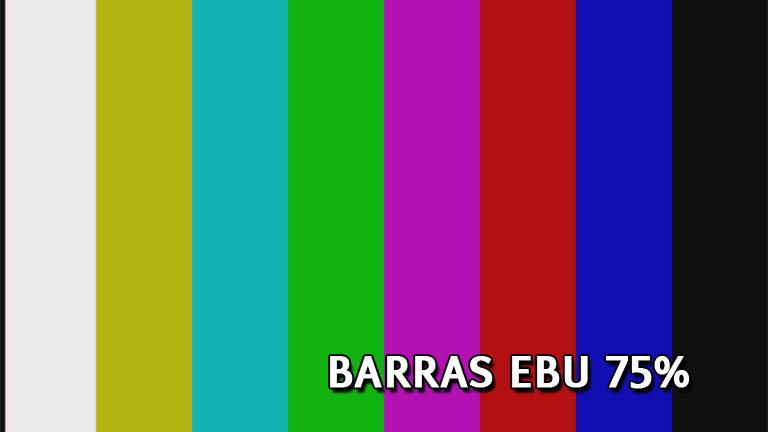 Imagen 1		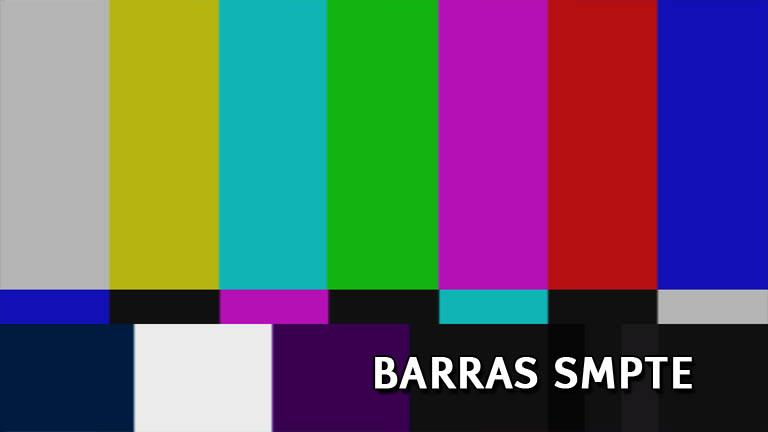 Imagen 2		A.1.1. CAMPOS Todo el material entrelazado deberá ser upper field first. En caso de utilizar material de archivo proveniente de otras fuentes, corroborar la correcta interpretación del orden de los campos en un monitor de video.A.1.2 RESOLUCION. Todo el material debe ser grabado en resolución 1920x1080 píxeles (Full HD), salvo casos excepcionales que tengan aprobación firmada por el PRODUCTOR DELEGADO o TUTOR.A.1.3. RELACIÓN DE ASPECTO. Todo el material debe ser registrado con una relación de aspecto de 16:9 tanto para los programas que se entreguen en HD como en SD. Para los programas que se entreguen en SD deberán entregarse con una relación de aspecto 16:9 anamórfico. A.2. TOMAS LIMPIAS DE SEGURIDAD- Todos los masters de programa deben incluir al final un segmento conteniendo las tomas de seguridad. Las tomas de seguridad consisten en cada uno de los planos utilizados en el programa que hayan tenido algún tipo de gráfica aplicada (zócalos, subtítulos, etc), con la misma duración que en el programa pero sin la gráfica.Al final de cada programa se deben dejar 30 segundos de negro y luego agregar todas las tomas que contengan gráfica ordenados cronológicamente según hayan sido utilizadas.A.2.1. GRÁFICAS El pack gráfico se debe entregar en el mismo disco rígido que contendrá los archivos MASTER FINALES de cada programa o serie.Las gráficas deberán tener una resolución de 1920x1080 pixeles  a 25 cuadros por segundo con su respectivo canal Alpha en caso de que corresponda. El formato de los archivos que componen el pack gráfico deberá ser una secuencia de cuadros PNG. Guardar cada pieza en un directorio separado  y en caso de contener audio, con su respectivo archivo de audio en formato WAV PCM con una frecuencia de muestreo (Sample Rate)  de  48kHz y 16 o 24 Bits de resolución con la misma duración que la pieza gráfica.A.2.2. LECTURA DE TEXTO Y TAMAÑOS DE FUENTE Todos los elementos gráficos con texto deben estar formateados de tal forma que su lectura sea clara tanto en HD como en su respectiva versión downconvertida SD Letterbox. Si el texto en HD no es lo suficientemente grande, será ilegible una vez convertido a SD y el programa podrá ser rechazado en la evaluación técnica.La legibilidad del texto en SD estará, entre otros factores, determinada por la tipografía elegida, el color y el contraste pero principalmente por su tamaño. Como regla general asegurarse de que ningún texto tenga menos de 32 píxeles de resolución vertical en HD, para que una vez donwconvertido a SD Letterbox dé como resultado en SD una resolución vertical mínima de 12 píxeles.A.2.3. CRÉDITOS Los créditos no deben durar más de 60 segundos. Se recomienda que entren y salgan por corte o por fade. No se recomienda el uso de créditos rodantes ya que dependiendo de la velocidad vertical pueden generar problemas de entrelazado.A.3. CONFIGURACIÓN DE INICIO DE CADA PROGRAMA Cada programa a ser entregado en forma de archivo digital debe cumplir la siguiente configuración:A.3.1. PLACA DE PROGRAMA La placa que se debe incluir al comienzo de cada programa según los especificado en el punto A.3 debe incluir los siguientes ítems:Nombre del ProgramaNumero de CapituloProductora/NodoDuración del programaCantidad de bloquesTimecode de entrada y de salida de cada bloqueTimecode de comienzo del segmento de tomas de seguridadFecha de creación del MasterConfiguración de canales de audioA.3.2 PROGRAMAS CON MÁS DE UN (1) BLOQUE. En caso de que el contenido del programa este compuesto por más de UN (1) bloque, los mismos deben estar separados por una placa con artística institucional de LASERIE de DIEZ (10") segundos y sin negros de por medio. Todos los bloques  de cada programa más las tomas de seguridad deben estar contenidas en UN (1) solo archivo de Video y Audio.Esquema de un programa de 1 solo bloque:Esquema de un programa de 2 bloques:A.3.3 PLANILLA DE ENTREGA DE MASTERS. Cada capítulo entregado de LA SERIE ir acompañado de una ficha técnica que será provista por el PRODUCTOR DELEGADO o TUTOR. Esta ficha se deberá entregar impresa en papel y en forma digital dentro del disco rígido que contiene los Masters en el directorio “DOCUMENTACION_TECNICA”.A.3.4 TIMECODE. Todos los archivos entregados deberán tener información de timecode a 25fps a lo largo de todo el programa, respetando la configuración especificada en el punto A.3.A.4. VALORES DE VIDEO EN MASTERS. Los niveles blancos de video no deben exceder 1Volt para las señales componentes y los niveles negros del programa no deben extenderse debajo de 0mV. Ni los blancos ni los negros de la luminancia del programa se deben clipear excesivamente. Los niveles generales de video deben seguir las especificaciones ITU709-5 (http://www.itu.int/rec/R-REC-BT.709/es) para señales de alta definición (HD) e ITU601-7 (http://www.itu.int/rec/R-REC-BT.601/es) para señales estándares (SD), donde los mencionados niveles de video deberán encuadrarse entre 0 y 700 mV o entre 16 y 235 colores si se mide en forma digital. Los niveles corresponden tanto a luminancia como a niveles en RGB.A.4.1. NIVELES DE CROMA EN LA SEÑAL DE VIDEO COMPUESTO. Los niveles de croma no deben exceder los 700mV y tampoco caer debajo de 0mV, medidos con un offset de 350mV. Los niveles ilegales deben ser limitados para prevenir la sobremodulación en la etapa de transmisión, lo que daría como resultado pérdida de fidelidad de color y de detalle.A.4.2. ESPECIFICACIONES DE LA ZONA SEGURIDAD DE TEXTO PARA MASTERS. Los Zócalos y otros elementos gráficos que contengan texto no deben permanecer estáticos fuera de la zona de seguridad para asegurar que el texto sea legible. La zona de seguridad está definida por el 80% del área central de la imagen, área compuesta por un rectángulo de 1536 por 864 pixeles, empezando 192 pixeles desde el margen izquierdo y 108 pixeles desde el margen superior de la imagen y terminando 1728 pixeles desde el margen izquierdo y 972 pixeles desde el margen superior (ver Imagen 3). Consultar con el PRODUCTOR DELEGADO o TUTOR la dirección para bajar un archivo de referencia.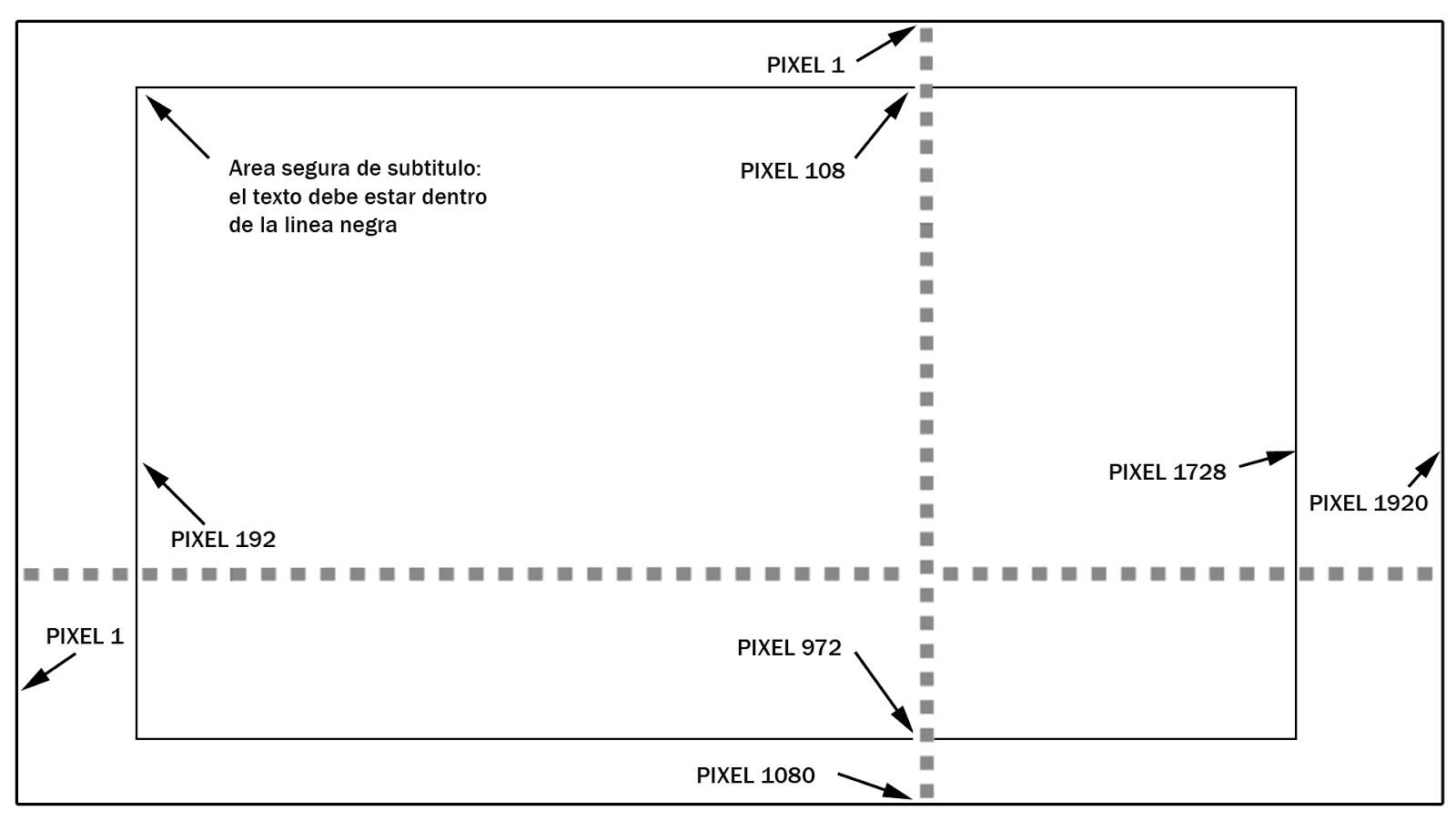 Imagen 3-Referencia de Zonas de seguridadA.4.3. MATERIAL DE ARCHIVO. En caso que LA SERIE utilice material de archivo que se encuentre registrado o resguardados en otro soporte, formato, o en una calidad inferior a la estipulada en el presente documento, la calidad de los mismos, su inclusión y eventual tratamiento formal deberá ser aprobado previamente por PRODUCTOR DELEGADO o EL TUTOR. debiéndose considerar lo estipulado en los puntos A.4.4 y A.4.5A.4.4. CALIDAD GENERAL DEL MATERIAL DE ARCHIVO/ARCHIVO DE NOTICIAS. El material de archivo debe provenir de la mejor fuente disponible y generar la mejoras necesarias en conceptos de restauración tanto en video como audio.A..4.5. RELACIÓN DE ASPECTO DEL MATERIAL DE ARCHIVO/ARCHIVO DE NOTICIAS. El material de archivo SD, cuando sea posible, deberá ser ampliado para cubrir la trama 16:9, sin comprometer la calidad de la imagen o la composición. De lo contrario pueden presentarse en un formato pillarbox (ver imagen 4) con bandas negras a los laterales para mantener la relación de aspecto original. Se podrá aplicar algún elemento gráfico o efecto a los “pilares” laterales para que no queden negros y aparezcan más integrados dentro de la pantalla 16:9. 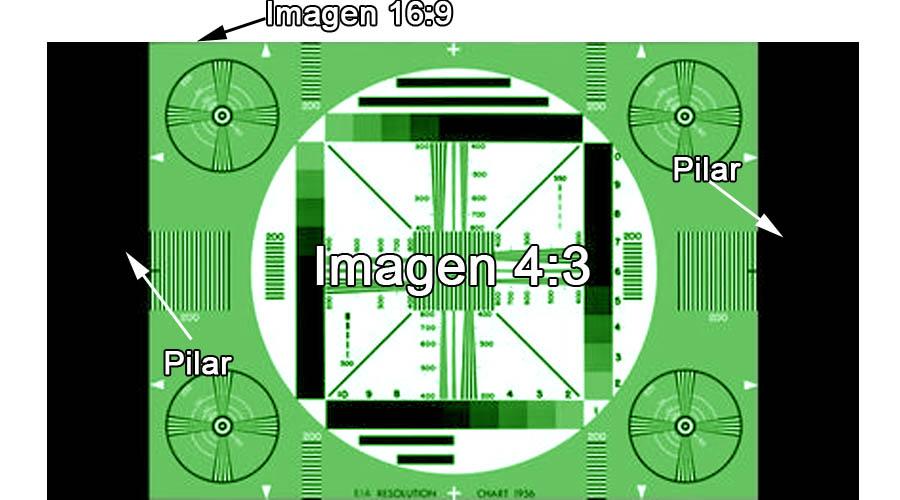 Imagen 4-Referencia PillarboxA.5. ESPECIFICACIONES DE AUDIO GENERALES. El archivo MASTER FINAL debe contener dos canales de audio con la mezcla completa del programa en estéreo. En el directorio “AUDIO” del programa deben estar incluidas las pistas de audio completa (Full Mix) y las pistas de audio secundarias (Música,  Efectos, Diálogos y locución) en formato Broadcast Wave (.Wav) a 48kHz como se indica en el punto A.6.2.A.5.1. FASE DE AUDIO. Cuando los canales izquierdo y derecho son sumados y convertidos a monofónico, no debe haber cancelación por inversión de fase, la mezcla final debe ser mono-compatible.A.5.2. NIVELES DE AUDIO. Los niveles de pico para todos los canales nunca debe superar los -10 dBFS y debe modular por encima de -20 dBFS para los Diálogos. La mezcla de sonido debe estar hecha de tal forma que se le dé prioridad al texto hablado, por encima de la Música o los Efectos especiales, salvo en ocasiones especiales y justificadas. La mezcla de sonido debe ser hecha de tal forma que los diálogos se entiendan a lo largo de todo el programa y no haya cambios sustanciales en el rango dinámico.Se recomienda la utilización de compresores dinámicos para reducir el rango dinámico del sonido y así evitar posibles rechazos de apto técnico por mala mezcla.A.5.3. BANDA DE AUDIO INTERNACIONAL. Todos los programas deben incluir sus respectivos archivos de audio con Banda Internacional. Los archivos de Banda Internacional Consisten en una serie de Archivos de Audio Broadcast Wave (BWAV) con una frecuencia de muestreo (Sample Rate)  de  48kHz y 16 o 24 Bits de resolución, con la misma duración y con el mismo Time Code que el programa al que refiere según lo establecido en el punto A.3. La Banda Internacional está compuesta por la banda de Música en estéreo, los Efectos de sonido, Foley y Ambientes en estéreo, Locuciones y Diálogos en mono. Todos estos elementos sumados componen la mezcla completa (Full Mix).Se deben entregar todos los elementos por separado según la siguiente tabla:En los casos de que el contenido sea stereo (Full Mix, Músicas y Efectos), se puede entregar en 1  (UN) solo archivo estéreo por cada elemento o en 2 (DOS) archivos monoaurales separados por cada elemento.No es necesario cambiar la mezcla para la Banda Internacional.La suma de los canales 3 a 8 debería dar el mismo resultado que la mezcla completa (Full Mix) y no deberá superar los -10dBFS.A.6. SOPORTE DE ENTREGA DEL MASTER. El soporte de entrega de los programas será un disco rígido externo (USB 2.0, USB 3.0, FireWire o SATA) con formato NTFS, o HFS+ (no se aceptarán discos con formato FAT32) que contendrá un directorio claramente nomenclado por cada programa entregado según lo especificado en el artículo 6.2.El Disco Rígido externo debe estar rotulado claramente con la siguiente información:Nombre del DiscoNombre de la Casa Productora o NodoNombre del programaFecha de envíoInformación de contactoNúmero total de capítulos que contieneCasa de postproducción (en caso de que exista)Cada Disco rígido podrá contener más de 1 programa.En el caso de que el contenido a entregar sean micros de menos de 10 minutos de duración , también se puede optar como soporte discos BluRay rotulados de la misma forma detallada anteriormente. El disco rígido o BluRay con los masters no será devuelto y deberá ser provisto por la CASA PRODUCTORA o NODOA.6.1. ESPECIFICACIONES TÉCNICAS DEL ARCHIVO DE VIDEO A ENTREGAR. Los programas podrán ser sólo en formato MXF siguiendo la siguiente especificación:PROGRAMAS EN HD:MXF (OP1a):Resolución: 1920x1080 pixelesFPS: 25Códecs posibles: XDCAM HD 422 50Mbps, Avid DNxHD 120, Avid DNxHD 185, Avid DNxHD 185x, AVC-Intra 100  High Intra 4:2:2 profile at level 4.1Alpha Channel: NOCantidad de colores: Million ColorsNiveles de Color: ITU-709Canales de Audio: 2 (estéreo), 8 (según Punto A.5.3.) en caso de que incluya la banda internacional.Audio Sample Rate: 48kHzAudio Bit Depth: 16 o 24 bitsWAV:Códecs posibles: LPCM, Broadcast WaveNiveles de Pico: -10 dBFSCanales de Audio: 2 (estéreo), 8 (según Punto A.5.3.) en caso de que incluya la banda internacional.Audio Sample Rate: 48kHzAudio Bit Depth: 16 o 24 bitsPROGRAMAS EN SD:MXF (OP1a):Resolución: 720x576 pixelesFPS: 25Códecs posibles: IMX30 o Avid MPEG30Alpha Channel: NOCantidad de colores: Million ColorsNiveles de Color: ITU-709Canales de Audio: 2 (estéreo)Audio Sample Rate: 48kHzAudio Bit Depth: 16 o 24 bitsWAV:Códecs posibles: LPCM, Broadcast WaveNiveles de Pico: -10 dBFSCanales de Audio: 2 (estéreo)Audio Sample Rate: 48kHzAudio Bit Depth: 16 o 24 bitsA.6.2. NOMENCLATURA DE LOS ARCHIVOS MASTERS. En el disco rígido entregado, deberán existir CUATRO (4) carpetas, a saber (ver imagen 5):1) MASTER A;2)PACK GRAFICO;3) MATERIAL DE DIVULGACION;4) DOCUMENTACION TECNICA.El directorio “MASTER_A” contendrá un subdirectorio por cada Programa.Este directorio deberá estar nombrado según la siguiente especificación:Nombre de la serie (hasta 16 caracteres), Número de capitulo, Versión, Fecha de creación en formato Año, Mes, Día (AAMMDD),.NOMBRE_CAPITULO_VERSION_FECHA.mxfMI_SERIE_CAP01_MASTER_120124.mxf	El nombre del Programa debe estar escrito todo en letra mayúscula y no debe contener espacios en blanco ni caracteres con acento, “Ñ” o símbolos cómo ? / ~ \ $ % & *.Para separar las palabras, utilizar el signo “_” (usualmente conocido como guión bajo).En el caso de que se entreguen más de un CAPITULO en cada disco se deberá crear un subdirectorio por cada CAPITULO. Dentro de cada directorio de CAPITULO, deberán existir por lo menos UN (1) archivo conteniendo el archivo “MASTER A” con Video y Audio Full Mix estéreo en formato MXF según lo especificado en el punto 6.1, UN (1) archivo de subtítulo con extensión .srt o .txt según lo especificado en el punto 8.1 con el nombre del capítulo y UN (1) subdirectorio llamado Audio_NOMBRE_DE_LA_SERIE_CAPITULO_FECHA , que contendrá la Banda de Sonido Internacional en formato .wav según lo especificado en el punto 6.1. Los archivos siempre deben incluir su correspondiente extensión (.mxf o wav).En caso de creerlo necesario se puede incluir un archivo de texto (.txt) con información técnica o alguna aclaración para el Responsable Técnico del BACUA.A.6.3. ENVÍO DE ARCHIVOS DE PRUEBA Para asegurar la aceptación de los MASTERS FINALES, se recomienda hacer un envío previo de prueba antes de efectuar las bajadas de todos los capítulos. Este envío de prueba deberá ser de material final con corrección de color y mezcla de audio. Salvo que se detecten  muchos  problemas en el control de calidad, sólo se necesitará el primer capítulos de cada serie o en su defecto los primeros 5 minutos del mismo.El procedimiento para el envío de prueba es el siguiente:Notificar al PRODUCTOR DELEGADO o TUTOR del envío de pruebaDuplicar el la secuencia editada para asegurar que la configuración del envío de prueba y el MASTER FINAL son idénticasIncluir barras y tono según lo especificado en el procedimiento standard ( punto A.3)Aclarar que es un envío de prueba en la placa de programaExportar la secuencia siguiendo los pasos del punto A.6.4Incluir “PRUEBA” al final del nombre del archivo, NOMBRE_CAPITULO_VERSION_FECHA_PRUEBA.mxfLa envíos de prueba tendrán prioridad para el control de calidad para evitar posibles errores técnicos antes de la exportación final de todos los capítulos.El responsable técnico del BACUA, PRODUCTOR DELEGADO o TUTOR informará debidamente a la CASA PRODUCTORA, TUTOR o NODO de la serie sobre el resultado del control de calidad del envío de prueba, con su respectivo reporte.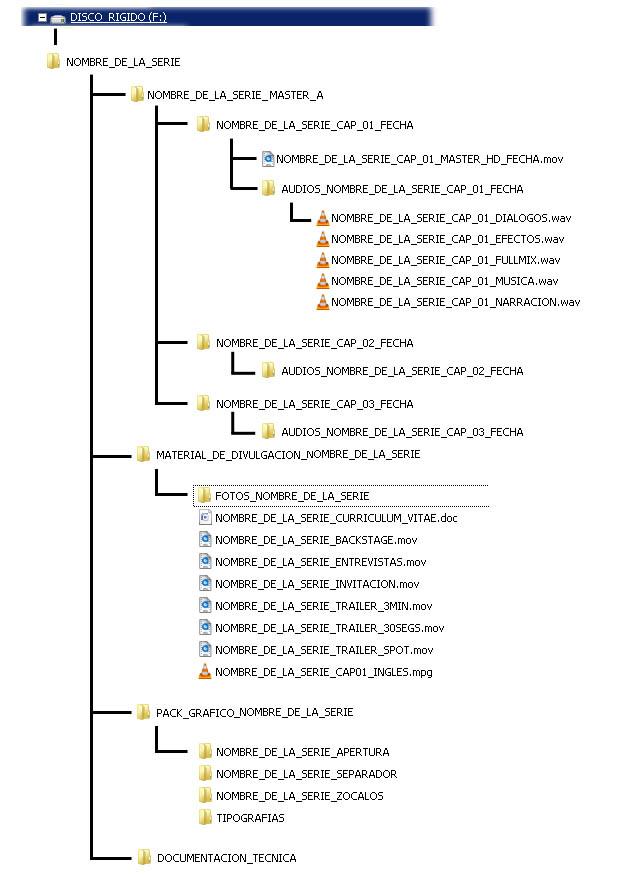 IMAGEN 5. Ejemplo de estructura de directorios y nomenclatura de carpetas. (Imagen solo de referencia)A.6.4 CONFIGURACIÓN DE EXPORTACIÓN DE ARCHIVOS MASTER Una vez que la edición de Audio y el Video finalizó y fue aprobada, se puede comenzar con export final.El archivo resultante va a ser el MASTER FINAL. Es muy importante que la siguiente especificación sea tenida en cuenta:Especificación de Exportación MXF HD OP1a para Avid v6 o superiorEspecificación de Exportación MXF HD OP1a para FCP 7Antes de exportar los archivos es necesario instalar el software de Sony XDCAM Content Browser, descargable desde:http://pro.sony.com/bbsc/ssr/micro-xdcam/resource.downloads.bbsccms-assets-micro-xdcam-downloads-XDCAMSoftwareDownload.shtml#appsFile->Export->Sony XDCAM Content Browser...Especificación de Exportación MXF SD OP1a para Avid v 6 o superiorEspecificación de Exportación MXF OP1a Premiere CS5.0.2 o Superior, utilizando Adobe Media Encoder.Especificación de Exportación MXF HD OP1a para Avid v5.5 o inferiorEn caso de utilizar Avid Media Composer v5.5 o inferior, por favor comunicarse a tecnica.bacua@gmail.com para recibir instrucciones de como generar un archivo MXF válido.7.VALORES DEL SUBTITULADO INCTRUSTADO. En caso que la Serie presente subtitulados parciales o totales se deberán tener en cuenta las siguientes especificaciones en HD:Fuente: TiresiasKey Font (http://www.tiresias.org/fonts/keyfont.zip)Tamaño: 30 puntos (60 pixeles)
Kerning: 0
Leading: 0
Color: blanco (232,232,232)
Sombra: 2
Borde: 2 pixeles
Color borde: negro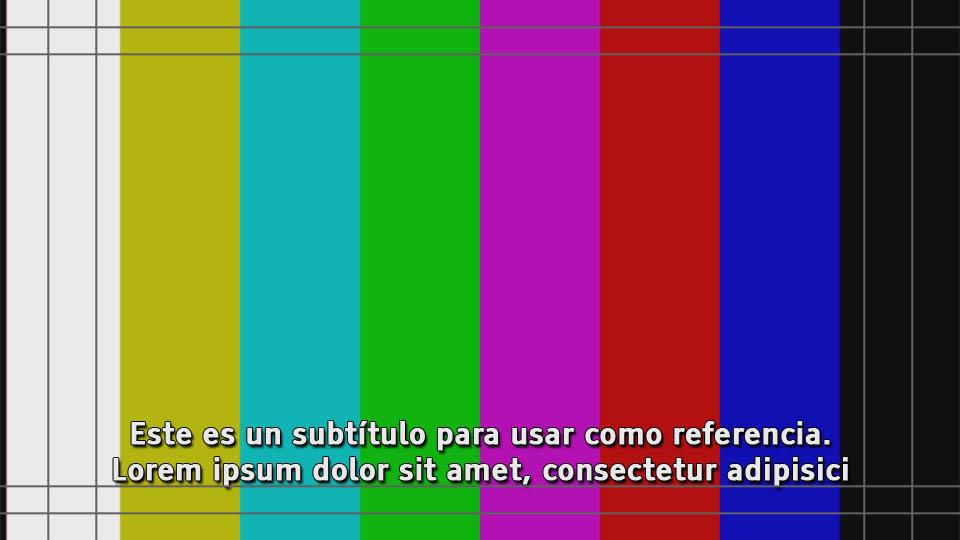 A.7.1. NORMAS TÉCNICAS GENERALES DEL SUBTITULADO.A.7.2. La cantidad máxima de caracteres por línea es de 32.A.7.3. Normalmente, la cantidad de líneas no debe superar las 2 aunque, en casos especiales, pueden ir 3 líneas, siempre y cuando la imagen lo permita. El subtitulado no debe tapar información visual importante como, por ejemplo, la cara de un personaje.A.7.4. El color de la letra debe ser blanco (232,232,232), con 2 pixeles de borde.A.7.5. Al pasar de una imagen a otra (si a ambas les corresponde un subtitulado), solo deben usarse los puntos suspensivos cuando, por motivos de entonación, se requiera de dicha puntuación. De lo contrario, se usará el signo de puntuación que a ese caso corresponda (ya sea una coma, un punto y coma, dos puntos, un punto y seguido o un punto y aparte). De no ser necesario ningún signo de puntuación entre el pasaje de una imagen a otra, simplemente se respetará la ausencia de él.A.7.6. El subtitulado debe corresponderse y estar sincronizado con el audio, seguir el ritmo de quien está hablando -esté en plano o sea narración en off- y debe tener una duración suficiente para que su lectura sea clara.  No debe haber subtitulado cuando nadie habla o hay silencios.A.7.7. No subtitular sobre gráfica.A.7.8. Respetar los márgenes de seguridad de texto. Los márgenes de seguridad están definidos en el punto A.4.3.A.7.9. El paso de un subtitulado a otro es por corte.A.8.1. NORMAS TÉCNICAS GENERALES DEL SUBTITULADO OCULTO (Closed Caption). Consideraciones generalesClosed caption (subtitulado oculto) es el proceso de convertir en texto toda la información auditiva de un material audiovisual. A diferencia del sistema de subtítulos común, incluye –además de los cuadros tradicionales de diálogo– la mayor cantidad de información extralingüística posible, como la identificación de los hablantes y la descripción de efectos de sonido y música. Para la comprensión total del contenido por parte del televidente, es imprescindible establecer uniformidad en el estilo y en la manera de ordenar la información. Para eso, se fijan en adelante un conjunto de normas y códigos de escritura que conformarán las características principales de nuestro manual de estilo de closed caption, a fin de evitar múltiples formas de ejecución.  A.8.2. Por cada contenido entregado, se deberá entregar un archivo con extensión .srt o .txt que contendrá el subtitulado oculto para garantizar la accesibilidad de los contenidos a personas con hipoacusia o dificultades auditivas. El archivo de subtítulo se puede generar utilizando un editor de texto simple, pero se recomienda la utilización de alguna aplicación específica para generación de subtítulos, como Subtitle Workshop (Windows) o Jubler (Windows, Mac) que son gratuitas.En caso de no poder entregar un archivo .srt temporizado, se podrá entregar un archivo de texto sin formato sin timecode con la información necesaria para la generación del subtitulado oculto, separando cada cartel o bloque de texto con un renglón en blanco.Ya sea se entregue .srt temporizado o .txt sin temporizar, el formato de los subtítulos deberá cumplir con las siguientes recomendaciones:A.8.3.	HOJA DE ESTILO. SUBTITULADO OCULTO (CLOSED CAPTION)1. Carteles (o bloques de texto)La información transcripta se ordena en carteles que admiten solo la siguiente estructura:a. Cantidad máxima de caracteres por línea: 32.b. Cantidad de líneas: dos (pueden ser tres cuando se identifica al hablante o se describe un sonido).2. Corte de cartelesa. No debe separarse una palabra de la palabra que la modifica:MAL CORTE				BUEN CORTEJuan empujó el camión 		Juan empujónegro.					el camión negro.	b. No debe dividirse una frase preposicional:MAL CORTE				BUEN CORTEMaría se escondió debajo		María se escondióde la mesa.					debajo de la mesa.c. No se separa el nombre de un apellido, o un título de una de sus partes:MAL CORTE				BUEN CORTEMaría y Juan				María y Juan PérezPérez fueron al cine.			fueron al cine.d. No se divide una oración después de una conjunción:MAL CORTE				BUEN CORTEEstaba triste y 				Estaba tristese puso a llorar.		 	y se puso a llorar.	e. No se separa el verbo auxiliar del verbo que está modificando:MAL CORTE				BUEN CORTEJamás pensaron que podrían	Jamás pensaronarreglarlo.					que podrían arreglarlo.3. Descripción de sonidoEstablecemos como “sonido” toda la información extralingüística, es decir, aquella que se percibe por fuera de los diálogos: música y efectos de sonido.3.1. MúsicaPara poder transmitir correctamente en forma escrita el uso de la música y la función que cumple en cada caso, establecemos:a. Siempre y cuando no interfiera en la trascripción de contenidos del programa más relevantes, se indicará la presencia de música escribiendo simplemente la palabra “Música”, que se escribe con mayúscula inicial, entre corchetes y nunca lleva punto final (ver punto 4).b. Para indicar la apertura y el cierre de cada programa, se usarán, según corresponda, las expresiones “Música de presentación” y “Música de cierre”.c. Cuando sea necesario y pueda describirse más específicamente qué tipo de música se está emitiendo, podrán agregarse calificativos, o se podrá indicar el género:Música de persecuciónMúsica de suspensoMúsica de terrorMúsica de videojuegoMúsica dramáticaMúsica románticaMúsica clásicaMúsica electrónicaMúsica suaveMúsica andinaMúsica melódicaMúsica: rock pesadoMúsica: reggaeMúsica: chacareraMúsica: pianod. En el caso de canciones identificables, se presentará la mayor cantidad de información posible (título, autor, intérprete, versión), siempre y cuando no sobrepase los 32 caracteres y el tiempo de lectura lo permita:Música: Gracias a la vida,Violeta Parra, por León Giecod.a. Cuando el formato de entrega de closed caption lo permita (SRT, TXT, FAB, STL), se remplazará la palabra “música” por el símbolo (♪). También se usará en la transcripción de la letra de la canción. Para indicar el final, se usará el símbolo repetido (♪♪):[♪ Gracias a la vida, Violeta Parra ♪][♪ Tu amor, Charly García ♪]♪Yo quise el fin y había más,yo quise más, no había fin, ♪♪ lo que yo quise encontrarestaba atrás y no aquí. ♪♪d.a.b. Si no alcanzara el tiempo de lectura o no hubiera suficiente espacio, se identificará la canción por su título primero y su rasgo distintivo después (versión, autor o intérprete).[Música: Gracias a la vida,León Gieco, versión en vivo][Música: Yesterday, Paul McCartney,versión en violines][Música: In My Life, The Beatles,por Johnny Cash]3.2. Efectos de sonidoLos efectos de sonido son aquellos sonidos diferentes a la música y las voces. Reponen la información que no se desprende necesariamente de la imagen.a. Deben describirse de la manera más simple y resumida posible, pero sin jamás repetir la información visual:Viento ululandoManivela girandoLlanto de bebéb. Si la descripción de dos o más sonidos simultáneos fuera necesaria o imprescindible para el seguimiento de la narración, es posible englobarlos unidos por coma en un solo corchete, siempre y cuando no sobrepasen los 32 caracteres (una línea) y no excedan más de tres sonidos. Deben privilegiarse aquellos que tengan relevancia narrativa:Risas, aplausos		Gritos, disparos, llantos 	Balidos de oveja, lluvia, vientoc. Si los sonidos que hay que describir conforman una sumatoria de sonidos relacionados entre sí –que por estarlo representan una “idea de lugar” de fácil clasificación–, es más preciso apelar al concepto de “sonido ambiente”, en lugar de enumerar tres efectos de sonido en un mismo corchete. Por ejemplo, los sonidos de gaviotas, olas de mar y viento ululando se engloban dentro de lo que establecemos en adelante como “Sonido ambiente: playa”. Este recurso se usará únicamente cuando se trate de una descripción de sonido extradiegética (fuera de plano).Otros ejemplos:Sonido ambiente: fiestaSonido ambiente: guerraSonido ambiente: comedorSonido ambiente: calleSonido ambiente: canchaSonido ambiente: manifestaciónSonido ambiente: bar4. Corchetes y paréntesisa. Todas las descripciones de sonidos se escriben entre corchetes:[Música][Viento ululando][Cortina musical de noticiero][Despegue de nave espacial][Sonido ambiente: playa]a.b. Sin embargo, si el formato de closed caption (SRT, TXT, FAB, STL) permitiera el remplazo de la palabra “música” por los símbolos (♪), los corchetes se usarán únicamente para indicar el comienzo de la canción, y de dejarán de usar para la descripción de la letra:[♪ Tu amor, Charly García ♪]♪Yo quise el fin y había más,yo quise más, no había fin, ♪♪lo que yo quise encontrarestaba atrás y no aquí. ♪♪b. Los gerundios, adjetivos o sintagmas usados como acotaciones en los diálogos se escriben entre paréntesis:(Riendo)Son indios temibles y, sobre todo,odian a los españoles.(Enojado)¡No voy a dejarlos ganar!(Con satisfacción)¡Al fin!(Maliciosamente)Nunca podrán escapar.(Con acento mexicano)Esto es un desmadre.c. Para identificar al hablante que está fuera de plano o de espaldas, también se usan paréntesis:(Roger Waters)Estoy muy contento de estaren su hermoso país.(Narrador: Juan Palomino)La calle estaba desiertacuando todos llegaron.c.a. Si no se puede identificar al hablante fuera de plano, se especificará su género usando, otra vez, paréntesis:Ejemplos:(Voz de chico)Yo me siento malporque quiero jugar a la pelota.(Voz de mujer trans)Acá no se arranca de cero,esto es una continuidad.(Voz de hombre)¡Fuera de acá!d. Cuando falte información para la comprensión total del contenido, esta se podrá reponer mediante el uso de corchetes:Me quiso decirque se lo robaron [el auto].Él sabía que aquel [Juan]no podría solo.5. Itálicas (cursivas)a. Se usarán itálicas cuando se transcriban neologismos y palabras extranjeras o de uso no extendido:Me está whatsappeandosin parar de manera obsesiva.¡Ay, darling,qué linda te pusiste!b. Cuando se transcriban parlamentos de un personaje o locutor fuera de plano:(Seño Silvia)Chicos, no toquen nada,todos juntitos, por favor.(Narrador)Bajo las órdenes del directorprovisorio de la Confederación.c. Cuando se mencionen nombres de canciones, películas y otros títulos:Música: Carroussel,Luis Alberto Spinettad. Cuando se transcriban canciones:Música: Tu amor,Charly GarcíaYo quise el fin y había más,yo quise más, no había fin,lo que yo quise encontrarestaba atrás y no aquí.e. Cuando el hablante esté pensando, soñando, cantando, recordando, añorando:(Soñadora)Cómo me gustaríaque estuviera aquí...(Pensando)¿Pero yo no lo había llamado ya?(Recordando)Ese día estuvo rebueno.d. Se describan efectos de sonido extradiegéticos (excepto la música):[Perro ladrando][Voces de chicos y chicas]6. Onomatopeyas e interjeccionesa. Las onomatopeyas imitan o recrean el sonido de una cosa. Sirven para describir más gráficamente efectos de sonido (y siempre llevan punto final):[Balido de oveja]Bee, bee, bee.[Reloj]Tic, tac, tic, tac.[Risa maliciosa]Mue, je, je, je.b. Las interjecciones expresan un estado de ánimo, una impresión, un sentimiento (asombro, sorpresa, dolor, molestia, amor…).(Molesto)¡Grrr!(Resignado)Uf.(Nervioso)Ejem.(Quejándose)¡Ay!b.a. Para denotar esos estados de ánimo, pueden utilizarse hasta tres letras iguales de manera consecutiva:¡Grrr!¡Goool!¡Mamááá!**Tener en cuenta que, cuando se repite la vocal acentuada, se acentúa cada repetición.d. El uso de puntos suspensivos o comas indican, en ciertos casos, la velocidad o el ritmo del sonido:DESPACIO						RÁPIDO[Reloj repicando]					[Disparo de pistola]Dong..., dong..., dong...				Bang, bang, bang.7. Números, símbolos y abreviaturasLos números admiten más de una forma de representación: está bien escribirlos con letras y está bien escribirlos con cifras. Para discernir cuándo usar cada una, establecemos una serie de normas. A fin de evitar confusiones, es imprescindible que haya concordancia dentro de un mismo cartel, dentro de un grupo de carteles y, en lo posible, dentro del texto entero. En ningún caso puede anteceder un número escrito con letras a un símbolo (tres %; cuatro $), pero sí una cifra a un símbolo escrito con letras (58 por ciento; 4 pesos).7.1 Númerosa. Siempre que haya espacio suficiente para hacerlo, los números que pueden escribirse en una sola palabra se transcriben con letras:Uno, dos, tres, cuatro, cincuenta, setenta, mil, dos mil, doscientos, trescientos, quinientos.A menos que:1. Excedan los 32 caracteres:Se gastaron 40 millones dólaressin medir las consecuencias.2. Haya suficientes caracteres, pero su lectura resulte difícil. Es el caso de números muy grandes o no “redondos”:MAL USO						BUEN USOCuatrocientos cincuenta y seis mil 	456.188 personas. 	ciento ochenta y ocho personas. 	MAL USO						BUEN USO8 millones 400.000* dólares. 		8.400.000 dólares.*Acá no pusimos 400 mil porque este método abreviado no es válido para las cantidades en miles, ya que mil no es un sustantivo (la forma sustantiva es millar), sino que forma parte de adjetivos numerales compuestos de dos palabras, en cuya escritura no deben mezclarse cifras y letras. Así, no debe escribirse 154 mil personas o 12 mil millones, por la misma razón que no escribimos 30 y siete ni cincuenta y 4).b. Se escriben con letras todos los números que inicien una oración así como los números que estén relacionados:Ciento treinta personas entrarony treinta se sentaron.c. Las fechas y las edades siempre se escriben con cifras:Nació el 3 de octubre de 1975.		Tiene 15 años.c.a. El primer día del mes puede escribirse con el ordinal primero:El primero de mayo es feriado.c.b. La hora también se escribe con cifras, a menos que se mencione el tramo del día o que se trate de una expresión aproximada de la hora:Me desperté a las 5:15.Son exactamente las 20:35.A las tres de la mañana.Vendré hacia las ocho.-Señor, ¿tiene hora?-Deben ser las siete.7.2. Símbolosa. Siempre que el formato de entrega de closed caption lo permita, ha de desarrollarse toda la palabra representada para describir símbolos, salvo que estén integrados en una fórmula química o matemática, o que se trate de unidades de medida de longitud (b.). Siempre debe haber concordancia entre números y símbolos:MAL USO					BUENO USOYo tengo $668. 				Yo tengo 668 pesos.2 x 5 igual 5 + 5				2 x 5 = 5 + 5¡Me dijo que tres 			¡Me dijo que tresera = a cuatro! 				era igual a cuatro!b. Los símbolos que expresen unidades de medida de longitud, estarán siempre representados por sus abreviaturas:MAL USO						BUEN USOLa tabla mide tres metros de largo 	La tabla mide 30 m de largopor cinco centímetros de ancho. 		por 51 cm de ancho.b.a. Salvo cuando se trate de una cifra igual o menor a diez, cuando las oraciones sean simples y cuando el tiempo de lectura lo permita.MAL USO						BUEN USOEl tipo medía 2 m. 				El tipo medía dos metros.El tipo medía 2 metros.			El tipo medía dos m.Recorrimos cuatrocientas ha.		Recorrimos 400 hectáreas.Está a 5 km.					Está a cinco kilómetros.c. A diferencia de los símbolos que expresen unidades de medida de longitud (b), las abreviaturas y símbolos de unidades de medida de masa y tiempo han de desarrollarse con toda la palabra escrita (a):MAL USO					BUEN USONos tomamos tres l			Nos tomamos tres litrosde cerveza cada uno.			de cerveza cada uno.Le habló durante 			Le habló durantetres h, ¡no paraba!			tres horas, ¡no paraba!Sentimientos como amor, afecto, 	Sentimientos como amor, afecto,cariño, ternura, etc. 			cariño, ternura, etcétera.d. Los símbolos matemáticos usados de manera literal no se transcriben con letras (excepción punto e.):MAL USO					BUENO USOLa estancia ocupa 500 km 		La estancia ocupa 500 km²cuadrados.MAL USO					BUEN USOTengo un hambre al ².			Tengo un hambre al cuadrado.e. Siempre que haya espacio para hacerlo, los porcentajes se escriben con letrasMAL USO					BUEN USO				Se usó el 48%. 				Se usó el 48 por cientodel presupuesto.				del presupuesto.e.a. A menos que el número al que refieren esté expresado con letras. Entonces deberá usarse el símbolo (%) sin dejar espacio después del número:MAL USO					BUEN USO				Representan el quince % 		Representan el 15%de la población mundial. de la población mundial.MAL USO					BUEN USO			Se usó el tres %.				Se usó el tres por ciento.(Porque no hay concordanciaentre número y símboloy hay suficientes caracterespara escribir “por ciento”.)8. Guionesa. Si en un mismo cartel aparecen dos hablantes, cada uno estará diferenciado del otro con un guión:-Hola, ¿qué tal?-Bien, ¿y vos?-Si el Señor de Allá me ayuda...-Sí, cómo no, le sostengo.b. Los guiones se utilizan también para indicar que el hablante no completó la frase que estaba enunciando:Les contaré por qué no confíoen las Provincias Uni--c. Para los tartamudeos se usan guiones sin espacio:MAL USO				BUENO USOB b bate.				B-b-bate.	Usos especiales de los signos de interrogación y exclamaciónMuchas veces, los signos se usan no solo como marcadores del enunciado (pregunta o afirmación), sino también como marcadores de modalidad de la enunciación (para incrementar la expresividad del mensaje escrito).a. Cuando el sentido de una oración es interrogativo y exclamativo a la vez, pueden combinarse ambos signos, abriendo y cerrando el enunciado con ambos (exclamación afuera, interrogación adentro):¡¿Qué estás diciendo?!¡¿Ya estás acá?!b. Cuando es necesario indicar mayor énfasis en la expresión exclamativa, pueden usarse hasta tres signos de exclamación:¡¡¡No!!!¡¡¡Traidor!!!A modo de conclusiónEstas son apenas las primeras reglas que establecemos para usar como guía a la hora de transcribir material de audio.Nos proponemos brindar a nuestro público –personas sordas, adultos mayores y personas que están aprendiendo a escribir en español– una programación clara y accesible.Sin dudas, el uso y el tiempo indicarán qué aspectos será necesario perfeccionar o modificar, por lo que dejamos este conjunto de normas sujeto a los cambios que proponga el propio uso, para que nunca deje de enriquecerse.ANEXO IXPADRÓN DE CRÉDITOS INICIALES Y FINALES1.- CRÉDITOS INICIALES 1.1.- Secuencia de créditos iniciales institucionales de DIEZ (10) segundos que será entregada oportunamente por el tutor y/o el responsable técnico del INCAA, conteniendo las placas con las logomarcas oficiales de MARCA PAÍS, PRESIDENCIA DE LA NACIÓN, MINISTERIO DE PLANIFICACIÓN FEDERAL, INVERSIÓN PÚBLICA Y SERVICIOS, CONSEJO ASESOR DEL SATVD-T, TELEVISIÓN DIGITAL ABIERTA, BACUA, INCAA y UNSAM. La citada secuencia deberá incluirse al inicio de  y no podrá haber ninguna imagen y/o sonido previo y/o sobreimpreso a esta secuencia.1.2.- Luego de la secuencia indicada en el punto precedente, corresponderá el siguiente orden de placas (cada una deberá tener una duración máxima de DOS (2) segundos):1.2.a.- Logomarca de 1.2.b.- TEXTO: “Presentan”, luego una placa, como máximo, para cada función (con duración máxima de DOS (2) segundos por placa), comprendiendo el título de  y hasta CINCO (5) créditos cuyo criterio y orden podrá ser establecido por EL BENEFICIARIO DEL PREMIO.2.- CRÉDITOS FINALES2.1.- Secuencia de créditos finales que indiquen:2.1.a.- Nombres y funciones de todo el equipo técnico y artístico involucrado en la producción de 2.1.b.- Agradecimientos que incluyen los nombres de las personas que ayudaron en la producción de , permitiéndose hasta SEIS (6) placas (de logotipos o logomarcas) de auspicios o canjes en los créditos finales por cada capítulo, previa aprobación de los créditos por parte de EL TUTOR,  del Concurso del INCAA y EL CONSEJO ASESOR DEL SATVD-T.2.1.c.- Secuencia de Créditos Institucionales con los nombres de las autoridades vinculadas al desarrollo del POPFCAD, que será entregada oportunamente por EL TUTOR y/o el responsable técnico del INCAA.2.1.d.- Logomarcas en miniatura de MARCA PAÍS, PRESIDENCIA DE LA NACIÓN, MINISTERIO, CONSEJO ASESOR DEL SATVD-T, TDA, BACUA, INCAA y UNSAM, que serán entregadas oportunamente por EL TUTOR y/o el responsable técnico del INCAA.2.1.e.- Las Secuencias de los Créditos Iniciales y Finales y las logomarcas incluidas en ellos son las que se detallan en el punto 3 del presente Anexo y deberán ser utilizadas únicamente bajo las directivas de EL TUTOR,  del Concurso del INCAA y el CONSEJO ASESOR DEL SATVD-T.3.- LOGOMARCAS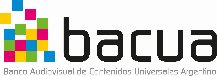 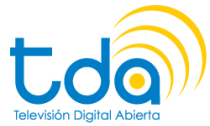 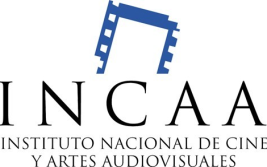 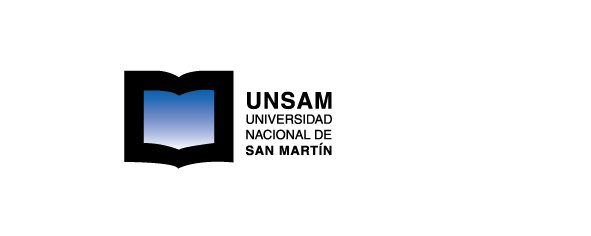 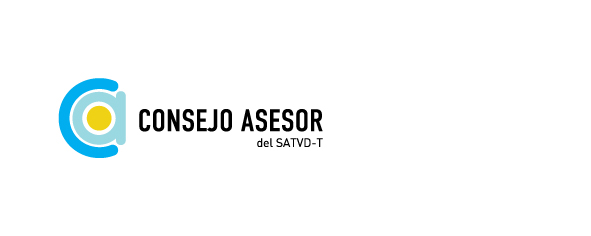 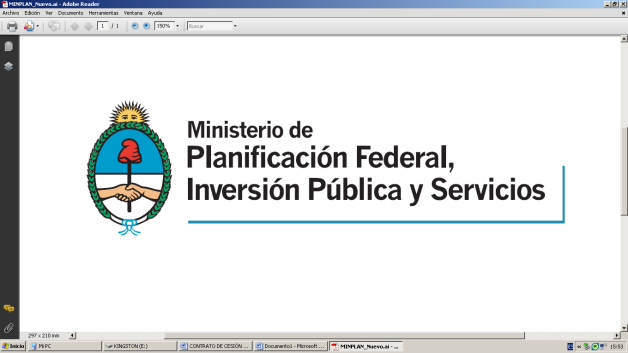 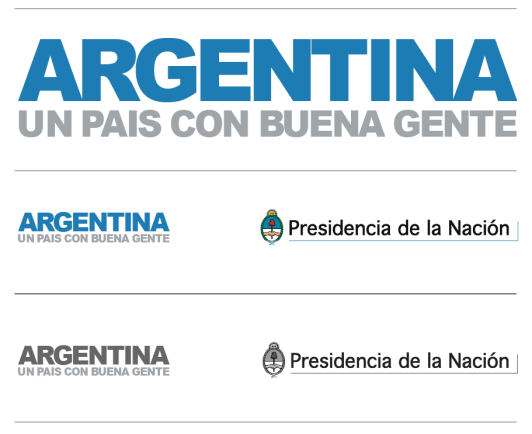 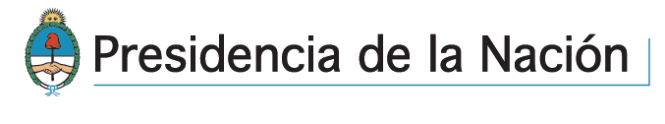 4.- La duración de los Créditos Iniciales y de los Créditos Finales deberán formar parte de los VEINTISEIS (26) minutos de duración de  NOMBRE y APELLIDODNICUIT / CUILDIRECCION POSTALLOCALIDADPROVINCIANACIONALIDADTELEFONO FIJOTELEFONO CELULARE-MAILROL EN EL PROYECTORAZON SOCIALCUIT/ CUILIVADIRECCION POSTALLOCALIDADPROVINCIAPAISTELEFONOCONTACTO PARA EL PROYECTOCONTACTO PARA EL PROYECTONOMBRE y APELLIDODNITELEFONO FIJOTELEFONO CELULARE-MAILROL EN EL PROYECTOPRESUPUESTOPRESUPUESTOPRESUPUESTOPRESUPUESTOPRESUPUESTOPRESUPUESTOPRESUPUESTOPRESUPUESTORUBRORUBROUNIDADESSEMANASSUBTOTAL11LIBRO / ARGUMENTO / GUIONLIBRO / ARGUMENTO / GUIONLIBRO / ARGUMENTO / GUIONLIBRO / ARGUMENTO / GUIONLIBRO / ARGUMENTO / GUIONLIBRO / ARGUMENTO / GUION1.11.1GUION ORIGINAL 1.21.2INVESTIGACION1.31.3CESION DE DERECHOS de Guionista y/o Autor1.41.4MATERIAL DE ARCHIVO1.51.5BIBLIOGRAFIA1.61.6ARCHIVOS PARA EL PROCESO DE INVESTIGACIONSUBTOTAL RUBRO 1SUBTOTAL RUBRO 122ARCHIVOARCHIVOARCHIVOARCHIVOARCHIVOARCHIVO2.12.1MATERIAL DE ARCHIVO AUDIOVISUAL2.22.2MATERIAL DE ARCHIVO  FOTOGRAFICO2.32.3MATERIAL DE ARCHIVO GRAFICOSUBTOTAL RUBRO 2SUBTOTAL RUBRO 233DIRECCIONDIRECCIONDIRECCIONDIRECCIONDIRECCIONDIRECCION3.13.1DIRECTORSUBTOTAL RUBRO 3SUBTOTAL RUBRO 344PRODUCCIONPRODUCCIONPRODUCCIONPRODUCCIONPRODUCCIONPRODUCCION4.14.1PRODUCTOR GENERAL4.24.2PRODUCTOR EJECUTIVO4.34.3JEFE  DE PRODUCCION4.44.4ASISTENTES DE PRODUCCIONSUBTOTAL RUBRO 4SUBTOTAL RUBRO 455EQUIPO TECNICOEQUIPO TECNICOEQUIPO TECNICOEQUIPO TECNICOEQUIPO TECNICOEQUIPO TECNICO5.15.1ASISTENTE DE DIRECCION5.25.2CONTINUISTA5.35.3DIRECTOR DE FOTORAFIA5.45.4ASISTENTE DE FOTOGRAFIA5.55.5GAFFER5.65.6CAMAROGRAFO5.75.7ASISTENTE DE CAMARA5.85.8ELECTRICOS5.95.9DIRECTOR DE SONIDO5.105.10ASISTENTE DE SONIDO5.115.11SONIDISTA EN RODAJE5.125.12MONTAJISTA / EDITOR5.135.13ASISTENTE DE MONTAJE / EDICION5.145.14DIRECTOR DE ARTE 5.155.15ESCENOGRAFO5.165.16UTILERO5.175.17VESTUARISTA5.185.18MAQUILLADORA5.195.19OTROSSUBTOTAL RUBRO 5SUBTOTAL RUBRO 566ELENCO ARTISTICOELENCO ARTISTICOELENCO ARTISTICOELENCO ARTISTICOELENCO ARTISTICOELENCO ARTISTICO6.16.1ELENCO PRINCIPAL6.26.2ELENCO SECUNDARIO6.36.3BOLO MAYORES6.46.4BOLO MENORES6.56.5EXTRAS6.66.6OTROSSUBTOTAL RUBRO 6SUBTOTAL RUBRO 677CARGAS SOCIALESCARGAS SOCIALESCARGAS SOCIALESCARGAS SOCIALESCARGAS SOCIALESCARGAS SOCIALES7.17.1S.A.T7.27.2A.A.A7.37.3SADEM7.47.4SUTEP7.57.5OTROSSUBTOTAL RUBRO 7SUBTOTAL RUBRO 788VESTUARIOVESTUARIOVESTUARIOVESTUARIOVESTUARIOVESTUARIO8.18.1COMPRA DE MATERIALES8.28.2REALIZACIONES8.38.3ACCESORIOS8.48.4ALQUILERES8.58.5MANTENIMIENTO Y LIMPIEZASUBTOTAL RUBRO 8SUBTOTAL RUBRO 899MAQUILLAJEMAQUILLAJEMAQUILLAJEMAQUILLAJEMAQUILLAJEMAQUILLAJE9.19.1COMPRA DE MATERIALES9.29.2ALQUILERES9.39.3REALIZACIÓN Y EFECTOSSUBTOTAL RUBRO 9SUBTOTAL RUBRO 91010UTILERIAUTILERIAUTILERIAUTILERIAUTILERIAUTILERIA10.110.1ALQUILERES10.210.2COMPRAS10.310.3REALIZACIONESSUBTOTAL RUBRO 10SUBTOTAL RUBRO 101111ESCENOGRAFIAESCENOGRAFIAESCENOGRAFIAESCENOGRAFIAESCENOGRAFIAESCENOGRAFIA11.111.1LOCACIONES11.211.2COMPRA DE MATERIALES11.311.3REALIZACIONESSUBTOTAL RUBRO 11SUBTOTAL RUBRO 111212MOVILIDADMOVILIDADMOVILIDADMOVILIDADMOVILIDADMOVILIDAD12.112.1VEHICULOS DE PRODUCCIÓN12.212.2VEHICULOS DE UTILERIA Y ESCENOGRAFIA12.312.3TAXIS12.412.4REMISES12.512.5OMNIBUS, TRENES LOCALES, SUBTERRANEOS12.612.6MOTHOR HOME, TRAILERS, CAMIONES DE CARGA12.712.7VIAJES DE RECONOCIMIENTO DE FILMACIÓN12.812.8PASAJES AL INTERIOR DEL PAIS12.912.9PASAJES AL EXTERIOR DEL PAIS12.1012.10FLETES DE EQUIPOS Y UTILERIASSUBTOTAL RUBRO 12SUBTOTAL RUBRO 121313COMIDAS Y ALOJAMIENTOCOMIDAS Y ALOJAMIENTOCOMIDAS Y ALOJAMIENTOCOMIDAS Y ALOJAMIENTOCOMIDAS Y ALOJAMIENTOCOMIDAS Y ALOJAMIENTO13.113.1PREPRODUCCION13.213.2RODAJE13.313.3POSTPRODUCCIONSUBTOTAL RUBRO 13SUBTOTAL RUBRO 131414MUSICAMUSICAMUSICAMUSICAMUSICAMUSICA14.114.1DERECHOS SADAIC14.214.2COMPOSITOR14.314.3MUSICOS14.414.4SALA DE GRABACIÓN14.514.5OTROS DERECHOSSUBTOTAL RUBRO 14SUBTOTAL RUBRO 141515MATERIAL VIRGENMATERIAL VIRGENMATERIAL VIRGENMATERIAL VIRGENMATERIAL VIRGENMATERIAL VIRGEN15.115.1TAPES HD / HDV15.215.2SOPORTE DIGITAL SONIDO15.315.3PELÍCULA NEGATIVO15.415.4PELÍCULA POSITIVO15.515.5INTERNEGATIVO15.615.6FOTO FIJA15.715.7SOPORTE DE ALMACENAMIENTO - COPIAS DE SEGURIDAD15.815.8BETACAM DIGITAL15.915.9OTROSUBTOTAL RUBRO 15SUBTOTAL RUBRO 151616PROCESO DE LABORATORIOPROCESO DE LABORATORIOPROCESO DE LABORATORIOPROCESO DE LABORATORIOPROCESO DE LABORATORIOPROCESO DE LABORATORIO16.116.1CORRECCON DE COLOR16.216.2COPIADOS Y TRANSFERS16.316.3EDICION DIGITAL 16.416.4ESTUDIO DE POSTPRODUCCIONSUBTOTAL RUBRO 16SUBTOTAL RUBRO 1677PROCESO DE SONIDOPROCESO DE SONIDOPROCESO DE SONIDOPROCESO DE SONIDOPROCESO DE SONIDOPROCESO DE SONIDO17.117.1MEZCLA STEREO / MASTERIZACION17.217.2SALA17.317.3REGRABACIÓN17.417.4DOBLAJE17.517.5SONORIZACIÓN17.617.6EDICIÓN EFECTOS17.717.7REGALÍAS17.817.8OTROSSUBTOTAL RUBRO 17SUBTOTAL RUBRO 171818FUERZA MOTRIZFUERZA MOTRIZFUERZA MOTRIZFUERZA MOTRIZFUERZA MOTRIZFUERZA MOTRIZ18.118.1ALQUILER DE GENERADOR18.218.2COMBUSTIBLE GENERADOR18.318.3COMBUSTIBLE PARA VEHÍCULOSSUBTOTAL RUBRO 18SUBTOTAL RUBRO 181919EQUIPOS DE CAMARA / LUCES Y SONIDOEQUIPOS DE CAMARA / LUCES Y SONIDOEQUIPOS DE CAMARA / LUCES Y SONIDOEQUIPOS DE CAMARA / LUCES Y SONIDOEQUIPOS DE CAMARA / LUCES Y SONIDOEQUIPOS DE CAMARA / LUCES Y SONIDO19.119.1EQUIPOS DE CAMARA19.219.2EQUIPOS DE LUCES19.319.3EQUIPOS DE SONIDO19.419.4REPOSICIÓN DE LÁMPARASSUBTOTAL RUBRO 19SUBTOTAL RUBRO 192020EFECTOS ESPECIALES Y ANIMACIONESEFECTOS ESPECIALES Y ANIMACIONESEFECTOS ESPECIALES Y ANIMACIONESEFECTOS ESPECIALES Y ANIMACIONESEFECTOS ESPECIALES Y ANIMACIONESEFECTOS ESPECIALES Y ANIMACIONES20.120.1HONORARIOS DEL ANIMADOR20.220.2MATERIALES  PARA  LA ANIMACIÓN20.320.3REALIZACION DE EFECTOSSUBTOTAL RUBRO 20SUBTOTAL RUBRO 202121ADMINISTRACIONADMINISTRACIONADMINISTRACIONADMINISTRACIONADMINISTRACIONADMINISTRACION21.121.1TELEFONIA FIJA Y FAX21.221.2TELEFONIA MOVIL21.321.3UTILES / PAPELERIA21.421.4ASESORAMIENTO CONTABLE21.521.5ASESORAMIENTO LEGAL21.621.6TRAMITES Y PERMISOS21.721.7SERVICIOS VARIOS21.821.8CADETERIA / MENSAJERIASUBTOTAL RUBRO 21SUBTOTAL RUBRO 212222SEGUROSSEGUROSSEGUROSSEGUROSSEGUROSSEGUROS22.122.1SEGUROS EQUIPAMIENTO22.222.2SEGUROS PERSONAL TECNICO / ACTORES ETC.23.323.3SEGURO D RESPONSABILIDAD CIVILSUBTOTAL RUBRO 22SUBTOTAL RUBRO 222323SEGURIDADSEGURIDADSEGURIDADSEGURIDADSEGURIDADSEGURIDAD23.123.1SEGURIDAD ESTUDIO Y BIENESSUBTOTAL RUBRO 23SUBTOTAL RUBRO 232424IMPREVISTOSIMPREVISTOSIMPREVISTOSIMPREVISTOSIMPREVISTOSIMPREVISTOS24.124.1IMPREVISTOSSUBTOTAL RUBRO 24SUBTOTAL RUBRO 24SUBTOTAL GENERAL RUBROSTOTAL 5  12  15  19  30  50Más de 50Interés GeneralEducativa CientíficaCulturalEntretenimientoOtra a contarLas LocacionesEl TratamientoLa TemáticaLa FotografíaLa propuesta estéticaEl GuiónEl ArgumentoLos ActoresOtrosDECLARACION JURADAAL ING. GERMAN CALVI – GERENTE DE FOMENTO A LA PRODUCCION PARA TELEVISION, INTERNET Y VIDEOJUEGOSYo,_____________________________________________________________PRESENTANTE del Proyecto,_______________________________________DNI N°________________________.-                                       con domicilio en__________________________________________________Provincia de___________________________________________.-Declaro bajo juramento conocer y aceptar las bases del Concurso Series de Documentales Temáticos.Que entiendo y acepto los Artículos del llamado a Concurso referidos a la prohibición de participar en otro Concurso Nacional o Internacional hasta la publicación en el Boletín Oficial de la lista de ganadores.Entiendo, a su vez, que de haber resultado ganador de algún Concurso de  del Plan Operativo de Promoción y Fomento de Contenidos Audiovisuales Digitales, no podré acceder a ningún beneficio de la presente convocatoria hasta tanto no haya cancelado todas las obligaciones derivadas del respectivo Contrato. Todo ello con anterioridad al Dictamen Final del Jurado interviniente.Que reúno los requisitos necesarios para participar del Concurso mencionado. En caso de falsedad en la información o en la documentación presentada o transgresión a las prohibiciones establecidas me someto a las disposiciones administrativas que correspondan.FIRMA y ACLARACIONINICIOFINALDURACIÓNVIDEOAUDIO00:59:00:0000:59:29:240:00:30:00Barras EBU al 75% de saturaciónTono de referencia de 1 kHz  a -20dBFSen canales 1 y 200:59:30:0000:59:49:2400:00:20:00Placa del programa (Información)Sin Audio00:59:50:0000:59:57:2400:00:08:00Contador 10 a 3 (Countdown)Tono audible de 1 frame en cada cambio de segundo00:59:58:0000:59:58:0000:00:00:01Cuadro BlancoTono 1 kHz00:59:58:0100:59:59:2400:00:01:24NegroSilencio01:00:00:00Inicio de programaAudio del programaBARRASPLACACountDownPROGRAMA30” de NEGROTOMAS LIMPIAS DE SEGURIDADBARRASPLACACountDownBLOQUE 1PLACA SEPARADORA5”BLOQUE 230” de NEGROTOMAS LIMPIAS DE SEGURIDADCCanalCONTENIDODESCRIPCIÓN1Mezcla completa Canal IzquierdoMezcla completa para aire2Mezcla completa Canal DerechoMezcla completa para aire3Diálogos Entrevistas y diálogos en Mono4NarraciónNarración o Voz en off en Mono5Músicas Canal IzquierdoSólo Músicas6Músicas Canal DerechoSólo Músicas7Efectos Canal IzquierdoEfectos de sonido, foley, ambientes8Efectos Canal DerechoEfectos de sonido, foley, ambientesConfiguración de VideoConfiguración de AudioExport as: XDCAM MXF OP1aVideo Format: HD 50MbitsAspect Ratio: 16:9Audio Bit Depth: 24BitConfiguración de VideoConfiguración de AudioAs format :MXF (XDCAM, HD, HD422)Codec: XDCAMHD108024p CBRUsing Settings: XDCAMHD422 1080i50 CBRAudio Bit Depth: 24BitConfiguración de VideoConfiguración de AudioExport as: XDCAM MXF OP1aVideo Format: MPEG 30MbitsAspect Ratio: 16:9 o 4:3 (según corresponda)Audio Bit Depth: 24BitConfiguración de Video+Configuración de AudioOutput modules Settings:Format: MXF OP1aChannels:RGBDepth: Million ColorsCodec SD: MPEG IMX30 625/50 (30MBps)Resolución SD: 720x576Color Levels 709Alpha: NoneAspect Ratio: 16:9 o 4:3 (según corresponda)Codec HD: XDCAMHD 422 50MbpsResolución: 1920x1080Color Levels 709Alpha: NoneAspect Ratio: 16:9Audio Bit Depth: 24Bit